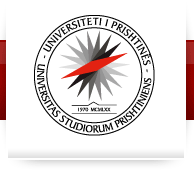 UNIVERSITETI I PRISHTINËSFAKULTETI JURIDIK              E DREJTA NDËRKOMBËTARE PËR TË DREJTAT E NJERIUTPRIZREN, 2010PJESA E PARË                                                                       PARAQITJA DHE ZHVILLIMI I TË DREJTAVE TË NJERIUT
  Çështja e njohjes dhe e mbrojtjes së të drejtave të njeriut dhe të lirive themelore ka tërhequr vëmendjen e shumë filozofëve, teologëve, politikanëve, juristëve etj. Si kategori juridike të drejtat e njeriut janë paraqitur me krijimin e shteteve dhe rregullave të para juridike. Revolucionet borgjeze kanë inspiruar Ligjin për të Drejtat (Bill of Rigjts) të vitit 1689, Deklaratën për pavarësinë e Shteteve të Bashkuara të Amerikës të vitit 1776 dhe Deklaratën për të drejtat e Njeriut dhe të Qytetarit 1789.
   Deri atëherë, respektimi i të drejtave të njeriut ishte përgjithësisht më tepër ideal se realitet. Mjafton të përmendet këtu sistemi skllavopronar, në të cilin masat e gjera (robërit) jo vetëm që nuk gëzonin barazi, por trajtoheshin si sende që pronari ka mundur ti shiste, këmbente, madje edhe ti vriste. Nga kjo del qartë se atëherë mbrojtje gëzonin vetëm skllavopronarët e jo edhe të tjerët. Situatë e ngjashme ka vazhduar të ekzistonte edh enë feudalizëm, ku masat e gjera të popullit ishin në pozitë diç më të mirë se robërit në sistemin Skllavopronar, por megjithatë në pozitë tepër të vështirë.
   Lufta për të drejtat e njeriut fillon me përpjekjet për tu njohur të drejtat e tij themelore: të drejtës për jetë dhe liri, të cilat kanë qenë të rëndësishme sidomos në periudhën e sistemit Skllavopronar dhe feudal. Më vonë revolucionet borgjeze këtyre të drejtave elementare ua shtojnë edhe disa të drejta të tjera, të cilat u takonin të ashtuquajturave të drejta natyrore, siç janë e drejta e barazisë, e drejta për siguri dhe e drejta për ti bërë rezistencë shtypësit.
   Klasikët e marksizmit dhe proletariati ua kanë shtuar të drejtave të njeriut dimensionin social, duke mëtuar të likuidonin pabarazinë shoqërore ngase pa këtë shumë nga të drejtat e shpallura, kanë më tepër karakter formal se sa qenësor.
   Të drejtat e njeriut deri në kohën më të re trajtoheshin si çështje të kompetencës së brendshme të shteteve. Prandaj, asnjë shtet, e as bashkësia ndërkombëtare ska pas të drejtë të parashtronte çështjen e cenimit të të drejtave të njeriut në një shtet pa rrezik që kjo të interpretohej si përzierje në punët e  brendshme të atij shteti. Përjashtim bënte regjimi i kapitulacioneve dhe interpretimeve humanitare.
Pararendësit e të drejtave të njeriut   Të drejtat e njeriut kanë filluar të zënë vend me të madhe në veprat e juristëve, politikanëve dhe filozofëve të shek XVI, XVII dhe XVIII si Grotius, Locke, Spinoza, Puffendorf, Vollf etj. 
  Groci (Hugo Grocius) shkruante se e drejta natyrore, duke qenë urdhër ose rregull i providencës është e pandryshueshme, sepse as vetë Perëndia nuk mund ët ndryshojë që 2 X 2 të mos bëjnë 4, ashtu si nuk mund të bëjë që ato, që sipas natyrës së vet të brendshme, janë të këqija, të mos jenë të këqija. Këto të drejta si të tilla, njeriu i gëzon me të lindur. Ato janë të pacenueshme, të patjetërsueshme dhe të paparashkruarshme, sepse janë të dhëna nga Krijuesi ose janë “ligj i vërtetë, ligj i arsyes”.
  Spinoza e ka fokusuar njohjen e lirisë së mendimit dhe të fjalës, si vlera të pazëvendësueshme në jetën shoqërore dhe politike, duke argumentuar hollësisht se kjo s’është në kundërshtim me sistemin demokratik, por përkundrazi del nga ai. Kjo e drejtë s’është e rrezikshme për paqen në shtet, as armiqësore për pushtet mbajtës. Spinoza shkruante se askush s’mund të heqë dorë nga liria e mendimit, por gjithashtu, askush s’mund ta detyrojë këdo pa pasojë fatale të flasë sipas recetave të pushtetit suprem.
  Volteri kritikonte ashpër shoqërinë feudale në Francë dhe kishën katolike, si aleancë e “fronit dhe altarit”, nga e cila buronin pabarazitë shoqërore, jo toleranca fetare, arbitrarizmi i pushtetit mbretëror etj. 
  Ruso është ideologu që ka ndikuar më së shumti në mendimin politik të kohës së vet me kritikën që i ka bërë rendit të atëhershëm të bazuar në pabarazi e që ishte negacion i gjendjes natyrore. I vetmi dallim ndërmjet njerëzve mbështetej në pabarazinë fizike ose në aftësi intelektuale, por këto janë krejtësisht sekondare. Rusoi kritikonte shtetin, i cili me sanksionimin e pronës private, në vend që të garantonte drejtësinë dhe paqen, kontribuonte në krijimin dhe në shtimin e antagonizmave ndërmjet të pasurve dhe të varfërve, ndërmjet sunduesve dhe të sunduarve.Aktet e para nga fusha e të drejtave të njeriut
  Të drejtat e njeriut kanë zënë vend në shumë shkrime të ndryshme nga kohët më të vjetra. Por, nga fama dhe vlera historike, megjithatë dallohen: Karta e Madhe e Lirive 1215, Ligji për të Drejtat 1689, Deklarata për Pavarësinë e Shteteve të Bashkuara të Amerikës 1776 dhe Deklarata për të drejtat e njeriut dhe qytetarit 1789.
  Karta e Madhe që në atë kohë parashihte se askush nuk mund të burgoset ose të privohet nga pasuria, të vihet jashtë ligjit ose të dëbohet pos në bazë të vendimit të ligjshëm dhe në bazë të ligjit.
  Ligji për të drejtat përmbanë rregulla të cilat e kufizojnë dukshëm pushtetin absolutist dhe garantojnë një mbrojtje më të madhe të të drejtave të njeriut.
  Përpunimi i mëtejshëm i të drejtave të njeriut është bërë në Deklaratën për Pavarësinë e Shteteve të Bashkuara të Amerikës. Deklarat ka qenë e përgatitur nga Jefferson, mendimi politik i të cilit ka qenë i inspiruar me doktrinën për të ‘drejtat natyrore të njeriut’. Deklarata është miratuar me 4 korrik 1776, kjo deklaratë shpallë: Se të gjithë njerëzit janë të krijuar si të barabartë;Se Krijuesi i tyre u ka dhënë disa të drejta të patjetërsueshme, siç janë jeta, liria dhe kërkimi i lumturisë;Se qeveritë janë krijuar për ti siguruar këto të drejta; dhe Se qeveritë autorizimet e veta i nxjerrin nga pajtimi i njerëzve mbi të cilët ushtrojnë pushtetin.  Deklarata sugjeron se qeveritë që ekzistojnë më gjatë të mos ndërrohen për çka do qoftë ose për arsye të vogla.Deklarata për të drejtat e njeriut dhe të qytetarit    Asambleja Nacionale e Francës, më 26 gusht 1789 miratoi Deklaratën për të drejtat e njeriut dhe qytetarit, sipas së cilës njerëzit lindin dhe jetojnë të lirë dhe të barabartë në të drejta. Dallimet shoqërore mund të jenë të bazuara vetëm në interes të përbashkët.
  Deklarata e përkufizon lirinë si e drejtë e njeriut të bëjë gjithçka, për aq sa nuk i bën dëm tjetërkujt, dmth, shfrytëzimi i të drejtave natyrore të çdo njeriu është në varësi të drejtpërdrejtë me të drejtat që u janë siguruar anëtarëve tjerë të shoqërisë. Deklarata ndalon që dikush të jetë i shqetësuar për shkak të bindjes së tij dhe shpallë të drejtën e fjalës, shkrimit dhe shtypit. Deklarata vë në dukje se kufijtë e lirive njerëzore janë përcaktuar vetëm me ligj. Deklarata ka ndaluar akuzat, burgosjet ose mbajtjet arbitrare në burg që nuk është e bazuar në dispozitën ligjore dhe ka urdhëruar dënimin e atyre që nxisin, kryejnë ose mundësojnë kryerjen e urdhrave arbitrare.
  Të drejtat e njeriut nga kjo Deklaratë janë konfirmuar, precizuar dhe zgjeruar në Deklaratën për të drejtat e njeriut dhe qytetarit, të cilën e ka miratuar Asambleja Nacionale Franceze më 15 shkurt 1793, si akt që i parapriu Kushtetutës Zhirondine.
  Deklarata ka shpallur nevojën e arsimimit të të gjithë qytetarëve për çka shoqëria duhet të krijojë mundësi.
  Revolucioni Borgjez Francez i ka dhënë impuls të rëndësishëm zhvillimit dhe fitimit të një rendi të ri juridik, të bazuar në këtë deklaratë. Prej atëherë, si pasojë e Revolucionit Borgjez Francez, të drejtat e njeriut përfshihen dhe bëhen pjesë e rëndësishme e gati të gjitha kushtetutave që janë nxjerrë më vonë.Interesimi ndërkombëtar për të drejtat e njeriut
  Të drejtat e njeriut dhe liritë themelore tradicionalisht trajtoheshin si çështje të kompetencës së brendshme, andaj rregullimi i tyre bëhej me ligje, deklarata ose kushtetutë.
  Shtetarët dhe dokumentet e rëndësishme jo vetëm që i përmendin të drejtat e njeriut, por edhe angazhohen për afirmimin dhe mbrojtjen e tyre.Sistemi i të drejtave të njeriut i Kombeve të Bashkuara Karta e OKB-së dhe të drejtat e njeriut    Karta e OKB-së nuk i përkufizon të drejtat e njeriut dhe liritë themelore, as që ka ndonjë dispozitë që do të siguronte respektimin e tyre. Karta ka më shumë dispozita që i referohen njohjes ndërkombëtare dhe mbrojtjes së të drejtave të njeriut. Në hyrje të saj riafirmohet besimi ‘në të drejtat themelore të njeriut, në dinjitetin dhe në vlerën e njeriut, në barazinë e të drejtave të meshkujve dhe të femrave’, kurse neni 1 p.3 e vë respektimin e të drejtave të njeriut dhe të lirive themelore për të gjithë pa dallim race, seksi, gjuhe e feje ndër qëllimet kryesore të Kombeve të Bashkuara.
  Karta e OKB-së ka përcaktuar organet qendrore që duhet të bartin veprimtarinë lidhur me të drejtat e njeriut dhe që duhet të kujdesen për sendërtimin e dispozitave të përmendura më sipër. Këto janë: Asambleja e Përgjithshme dhe Këshilli Ekonomik e Social. Duke u mbështetur në këtë, Këshilli Ekonomik e Social ka formuar një komision të veçantë - Komisioni për të drejtat e Njeriut, me 1946, me detyrë që të përgatisë rregullat më të hollësishme lidhur me të drejtat e njeriut. Komisioni ka formuar më vonë më shumë nën komisione, këshilla, grupe ekspertësh etj, të ngarkuar që të merren me pengimin e diskriminimit dhe mbrojtjen e pakicave, çështjet e cenimit të të drejtave të njeriut.
  Ndonëse Karta e OKB-së nuk ka asnjë dispozitë e cila ‘ekspresis verbis’ i obligon shtetet që të sigurojnë respektimin e plotë dhe efektiv të të drejtave të njeriut dhe të lirive themelore, ekziston një botëkuptim dominant për domosdoshmërinë e respektimit të të drejtave të njeriut dhe lirive themelore. Ky është obligim moral, por edhe obligim juridik sado që i papërsosur.
  Me miratimin e Kartës, të drejtat e njeriut bëhen pjesë e së drejtës ndërkombëtare pozitive, ato njëherë e përgjithmonë pushojnë të jenë çështje e kompetencës ekskluzive të shteteve dhe bëhen çështje e preokupimit të ligjshëm të bashkësisë ndërkombëtare.Trupat e ndihmës të Asamblesë së PërgjithshmeKomisioni i së Drejtës Ndërkombëtare  Është themeluar nga Asambleja e Përgjithshme me Rezolutën 174 të nëntorit 1947, si trup ndihmës për kodifikim dhe zhvillim të të Drejtës Ndërkombëtare. 
  Sipas statutit, Komisioni ka për detyrë: zhvillimin progresiv të propozimeve për konventat për fushat të cilat ende nuk janë rregulluar me të d. ndërkomb. , si dhe kodifikiminKomiteti Special për Dekolonizim  Ështe themeluar jo shumë kohë pas miratimit të Deklaratës për Dhënien e Pavarësisë Vendeve dhe Popujve Koloniale, me detyrë që të analizojë si dhe sa zbatohet në jetë kjo Deklaratë. Magna Karta e Dekolonizimit kishte shpallur se nënshtrimi, dominimi dhe shfrytëimi i popujve përbën mohim të të drejtave të njeriut, është në kundërshtim me Kartën e Kombeve të Bashkuara dhe pengon përparimin e paqes dhe bashkëpunimit në botë si dhe i ftonte shtetet që të ndërrmarrin masa të menjëhershme në territoret nën kujdestari, territoret jo autonome dhe në të gjitha territoret që akoma nuk e kishin arritur pavarësinë për transferimin e tërë pushtetit, pa asnjë kusht dhe kufizim, në pajtim me vullnetin dhe dëshirën e shprehur lirisht, në menyrë që tu mundësohej të gëzonin pavarësinë dhe lirinë e plotë.
  Asambleja e Përgjithshme kishte vendosur të themelonte Komitetin Special për Dekolonozim, me detyrë:
    1. Të monitoronte implementimin e Deklaratës për dhënien e pavarësisë vendeve dhe popujve kolonialë;
    2. Të informonte Këshllin e Sigurimit për të gjitha zhvillimet në territoret që i perfshinte Deklarata, që           mund të rrezikonin paqen dhe sigurinë ndërkombëtare; dhe     3. Të vendoste kur një territor të bëhej shtet i pavarur.
  Komiteti, për tu informuar, mund të pranoj peticione, të degjoj parashtruesit dhe të dërgoj misione të posaçme në vende nën sundimin kolonial për të mbledhur fakte. Komiteti ka inicuar miratimin e më shumë rezolutave me të cilat kërkohej respektimi i rezolutave të Kombeve të Bashkuara dhe të kontribuohej në implementimin e plotë dhe të shpejtë të Deklaratës për dhënien e Pavarësisë Vendeve dhe Popujve Kolonialë. Komiteti Special për Dekolonizim përbëhej nga 17 anëtarë që i emëronte kryetari i Asamblesë së Përgjithshme. Më vonë numri i anëtarëve është shtuar në 25.Komiteti Special kundër Aparteidit  Komiteti Special për politikën e aparteidit të qeverisë së Rep. Së Afrikës Jugore është themeluar nga Asamblea e Pergjithshme me Rezolutën 1761.
  Ky komitet kishte për detyrë të mbikqyrte politikën raciste të qeverisë së Afrikës Jugore kur Asemblea e Pergjithshme nuk është në mbledhje dhe tu raportonte Asamblesë dhe Kshillit të Sigurimit kur kjo ishte e përshtatshme. Komiteti Special kundër Aparteidit përbëhej nga 11 shtete anëtare, të cilët i emëron kryetari i Asambles së Përgjithshme, ndërsa nga viti 1982 numri i shteteve anëtare shtohet në 18. Komiteti u parashtron raporte vjtore dhe raporte spciale.Komisari i Lartë për të Drejtat e Njeriut  Ky emërohet nga Sekretari i Përgjithshëm i KB, por zgjedhjen duhet ta miratojë Asamblea e Përgjithshme.
  Komisari i Lartë zgjedhet për një afat 4 vjecar dhe mund të rizgjedhet vetëm një herë. Zyra e KL është vendosur në Gjenevë, por ka edhe zyrë ndërlidhëse në New York. Prej vitit 1998 këtë funksion e ushtron znj. Mary Robinson e Irlandës.
  Funksioni kryesor i tij është përparimi i respektimit të përgjithshëm për zbatimin e të gjitha të drejtave të njeriut që është interes i ligjshëm i Bashkësisë Ndërkombëtare.
  Sipas Rezolutës, KL ka për detyrë:
- te perparojë dhe mbroj gëzimin efektiv nga të gjithë, të gjitha të drejtave civile, kulturore, ekonomike, politike dhe sociale;
- tu bëjë rekomandime organeve të KB-ve për përmiresimin dhe përparimin e mbrojtjes së të drejtave të njeriut.
- të kordinojë programet edukative dhe të informimit publik në fushen e të drejtave të njeriut.
- të luaj rol aktiv në evitimin e pengesave aktuale dhe të ballafaqohet me sfidat e realizimit të plotë të të gjitha të drejtave të njeriut dhe në pengimin e vazhdimit të cenimeve të të drejtave të njeriut në tërë botën.
- të hyj në dialogje me qeveritë me qëllim të sigurimit të repsektimit të të drejtave të njeriut.
  Ai është i detyruar të parashtrojë raport vjetor për aktivitetet e tij Komisionit për të drejtat e njeriut dhe përmes Këshillit ekonomik e social – Asamblesë së Përgjithshme.Trupat e ndihmës të Këshillit Ekonomik e SocialKomisioni i të Drejtave të Njeriut  Komisioni ekonomik e social, themeloi Komisionin e KB-ve për të drejtat e njeriut –UNHCR, si një ndër komisionet funksionale të Këshillit ekonomik e social. Komisioni përbëhej në fillim nga 9 anëtarë por më vonë KES vendosi që ky të ketë 18 anëtarë, dmth nga një përfaqësues çdo shtet anëtarë i Këshillit. Anëtarët e Komisionit emërohen nga qeveritë dhe i zgjedh KES rregullisht për tri vjet. Në komision duhet siguruar një përfaqësim i drejtë gjeografik.
  Komisioni i mbanë mbledhjet e veta në Gjenevë një herë në vit, rregullisht gjatë tremujorit të parë. Mbledhjet zgjasin 6 javë dhe në to shqyrtohen respektimi i të drejtave të njeriut anembanë botës, raportet për cenimin e të drejtave të njeriut, mënyrat për përparimin dhe mbrojtjen e të drejtave të njeriut dhe nxiten shtetet që të respektojnë të drejtat dje liritë themelore të popullsisë së vet.
  Me tutje komisioni ka qenë i autorizuar të ftonte ekspertë joqeveritarë nga fushat e caktuara në ad hoc grupe punuese si dhe të krijonte nën komisionet për lirinë e informimit dhe shtypin, për mbrojtjen e pakicave dhe pengimin e diskriminimit.
  Prej vitit 1992 komisioni ka filluar të mbajë mbledhje emergjente. Mbledhja e parë e jashtëzakonshme e   Komisionit është mbajtur me propozimin e SHBA-së për të shqyrtuar gjendjen në ish-Jugosllavi.
  Komisioni prej fillimit, energjinë kryesore, e kishte orientuar në përgatitjen e ‘Kartës ndërkombëtare të të drejtave të njeriut’ dhe kjo do të mbetet fushëveprimi i parë i rëndësishëm i tij.. roli dhe fushëveprimi i  Komisionit është ndryshuar dukshëm gjatë viteve të 60-ta, kur të drejtat e njeriut bëhen objekt trajtimi në të gjitha organet kryesore të KB-ve, përfshirë edhe KS. Fatkeqësisht, puna e Komisionit është zhvilluar nën ndikimin e blloqeve politike, të cilat favorizonin çështjet e interesit të caktuar. Kështu, për dy decenie, Komisioni kontrollohej nga vendet perëndimore.
 Nënkomisioni për Pengimin e Diskriminimit dhe Mbrojtjen e Pakicave  Është organ kryesor subsidiar (dytësor) i Komisionit për të drejtat e njeriut (KDN) dhe përgjithësisht konsiderohet si trupi më mirëdashës ndaj idealve të të drejtave të njeriut. Nën komisioni është krijuar me 1947. Nën komisioni ka 26 anëtarë. Anëtarët i zgjedh KDN nga radha e personave të dominuar nga shtetet e KB-ve. Secili anëtar i Nënkomisionit ka një zëvendës, gjithashtu ekspert. Falë pavarësisë që gëzoi Nënkomisioni që nga fillimi, ai kontribuoi shumë në përgatitjen e studimeve të ndryshme, bëri rekomandime KDN-së në lidhje me pengimin e diskriminimit dhe mbrojtjen e pakicave racore, kombëtare, fetare dhe gjuhësore.Deklarata e Përgjithshme për të Drejtat e Njeriut  U miratua nga Asambleja e Përgjithshme me 10 dhjetor 1948. Deklarata ka preambulën dhe 30 nene, ku janë përfshirë një numër i madh i të drejtave të njeriut dhe lirive themelore që u takojnë të gjithë njerëzve të botës pa asnjë dallim. Këto të drejta më së shpeshti ndahen në:
   1. Të drejtat civile e politike, dhe
   2. Të drejtat ekonomike, sociale dhe kulturore.
  Deklarata shpallë se të gjithë njerëzit lindin të lirë dhje të barabartë në dinjitet dhe me të drejta dhe çdokujt i takojnë të gjitha të drejtat dhe liritë që përmban Deklarata, pa kurrfarë dallimi për sa u përket racës, ngjyrës, gjuhës, fesë, mendimit, bindje politike, origjinës kombëtare, pasurisë, lindjes e rrethanave tjera.
  Në grupin e parë të të drejtave, bëjnë pjesë: e drejta për jetë, liri dhe siguri personale, liria nga skllavëria dhe nënshtrimi, e drejta në gjykim të drejtë dhe publik para gjyqit të pavarur dhe asnjanës, e drejta për tu konsideruar i pafajshëm derisa nuk vërtetohet fajësia, e drejta në shtetësi, e drejta për lidhje martese dhe krijim familjeje etj. 
  Në grupin e dytë bëjnë pjesë: e drejta e sigurimit social, e drejta në punë, në mbrojtje nga papunësia dhe e drejta në pagë të njejtë për punë të njejtë, e drejta në standard të jetesës, e drejta në sigurim në rast të papunësisë etj.Paktet për të drejtat e njeriut  Pas diskutimeve që kanë zgjatur më se dhjetë vjet, me 19 1966, Asamb e Përgj e KB-ve, miartoi njëzëri pa asnjë kundërshtim dhe hapi për nënshkrim dhe ratifikim:
   - Paktin Ndërkombëtar për të drejtat civile dhe politike
   - Paktin Ndërkombëtar për të drejtat ekonomike, sociale dhe kulturore
   - Protokollin Opcional në Paktin Ndërkombëtar për të drejta civile dhe politike
  Paktet proklamojnë të drejtën për vetëvendosje si parakusht për zbatimin e të gjitha të drejtave të njeriut.
Pakti Ndërkombëtar për të drejtat civile dhe politike  Përmban shumë dispozita për të drejtat demokratike dhe liritë e njeriut dhe mjetet për garantimin e tyre.  Ndër to më të rëndësishmet janë: e drejta e jetës, e cila duhet të mbrohet me ligj, e drejta e lirisë dhe e sigurisë personale, e cila përjashton burgimin ose paraburgimin arbitrar dhe kërkon që personat e burgosur menjëherë, që në momentin e arrestimit, të informohen për arsyet e burgimit, liria e qarkullimit dhe liria e vendqëndrimit, liria e mendimit, besimit, dhe ndërgjegjes.
  Duke pasur parasysh se cenimet më të rënda të lirive demokratike dhe të drejtave të njeriut janë bërë pikërisht gjatë luftërave ose gjatë përgatitjes së tyre, Pakti urdhëron shprehimisht që të ndalohet me ligj çfarëdo propagande në favor të luftës dhe nxitjes së urrejtjes kombëtare, racore ose fetare, të cilat nxisin diskriminimin, armiqësinë dhe dhunën.Paktin Ndërkombëtar për të drejtat ekonomike, sociale dhe kulturore  Që ka 33 nene në të cilat është paraparë: e drejta për punë, e cila nënkupton të drejtën për çdo individ të mund të sigurojë për vete mjete për jetesë, e drejta e shpërblimit që i siguron çdo punëtori pagë të drejtë, shpërblim të njejtë për punë të njejtë, kushte të sigurta dhe higjienike të punës, e drejta e krijimit të sindikatave dhe e hyrjes në grevë, etj. Ky pakt për dallim nga pakti për të drejtat civile dhe politike, i cili kërkon pa kompromis zbatimin e çdo të drejte të njeriut, ky obligimet e shteteve i formulon në atë mendre që lë hapësirë për tu zbatuar ato në jetë aq sa mundëson situata objektive.Komiteti per te drejtat e njeriut  Përbëhet nga 18 anëtarë, të cilët i zgjedh Konfrerenca e nënshkruesve të Paktit, nga radhët e shtetasve të shteteve që kanë ratifikuar Paktin. Ata zgjedhen për katër vjet dhe janë të pavarur në punën e tyre.     Komiteti mbanë tri mbledhje në vit. Mbledhjet e komitetit mbahen në Gjenevë ose në New York dhe zgjasin nga tri jave.
  Komiteti është kompetent që të shqyrtojë raportet qëi parashtrojnë shtetet për masat që kanë miratuar për të vënë në jetë të drejtat e njohura me këtë Pakt.
  Komiteti është kompetent që të pranojë dhe të shqyrtojë parashtresat në të cilat një shtet kontraktues konfirmon se shteti tjetër kontraktues nuk i përmbush obligimet e tij sipas këtij Pakti. Kjo kompetencë shtrihet vetëm në shtete që kanë deklaruar se pranojnë kompetencën e këtillë të Komitetit. 
  Komiteti mund të shqyrtojë një çështje vetëm pasi të bindet se janë përdorur dhe shterur të gjitha mjetet juridike të brendshme, ose nëse procedura në bazë të mejteve juridike zhagitet pa arsye.
  Komitetit i është dhënë kompetenca që të pranojë dhe të shqrytojë parashtresat e individëve me të cilat konfiromojnë se janë viktima të cenimit të cilësdo të drejtë nga Pakti. Këtë të drejtë e kanë vetëm shtetasit e shteteve që kanë miratuar paktin dhe janë palë të Protokollit Opcional në Paktin.Sistemi Evropian i të Drejtave të NjeriutKonventa Evropiane per Mbrojtjen e te Drejtave te Njeriut  Ështe miratuar me 4 nentor 1950. Konventa Evropiane ka rëndësi shum të madhe, ngase është dokumenti i parë që rregullat deklarative i ka shndërruar në rregulla kontraktuese, ka paraparë një mekanizëm i cili ka për të siguruar zbatimin e të drejtave dhe lirive themelore të nejriut ndërmejt shumë subjekteve të një regjioni, dhe në fund hyrja në Këshillin e Evropës kushtëzoeht me repektimin e të drejtave të njeriut.
  Konventa evropiane përmban 10 të drejta që kanë qenë të parapara në Deklaratën e Përgjithshme për të drejtat e njeriut, të cilat në esenc i takojne grupit të të drejtave dhe lirive tradicionale civile e politike. Me Konventë çdokujt brenda juridiksionit të këtyre shteteve i garantohet: siguria personale, liria nga skllavërimi ose nga gjendja e ngjashme me skllavëri, liria nga burgimi arbitrar, paraburgimi apo përjashtimi, liria nga përzierja arbitrare në jetën private dhe në familje, banes dhe korrespondencë, liria e bindjes, mendimit e fesë, etj.
  Në konventë është paraparë krijimi i dy organeve që duhet të sigurojnë repsktimin e obligimeve nga konventa. Këto janë: Komisioni Evropian për të Drejtat e Njeriut dhe Gjyqi Evropian për të Drejtat e Njeriut.
Komisioni Evripian i të Drejtvae të Njeriut  Përbëhet nga po aq anëtare sa ka palë kontraktuese. Asnjë shtet nuk mund të ketë në Komision më shumë se një shtetas të vetin.
  Komisioni është kompetent për të shqyrtuar ankesat lidhur me cenimin eventual të dispozitave të Konevntës nga ndonjë shtet kontraktues, në bazë të ankesës që mund të bëjë ndonjë shtet, organizatë joqeveritare, grup personash apo individ.
  Komisioni e shqyrton ankesën, provon të vërtetojë gjendjen faktike dhe përpiqet që të arrij zgjidhje miqësore të konfliktit. Në qoftë se ka suskes të arrieht zgjidhja miqesore, atëherë përpilon raportin në të cilin parashtron faktet dhe vendimin e arritur që u dërgoeht shteteve të interesuara për publikim. Në qoftë se kjo nuk arrieht, atëherë Komisioni përpilon raportin lidhur me faktet dhe jep mendimin e vet se a janë cenuar obligimet nga Konventa.Gjykata Evropiane për të Drejtat e Njeriut  Ka në kompetencë shqyrtimin e çdo rasti që i referoeht interpretimit apo zbatimit të Konventës, të cilin ia paraqesin palët kontraktuese, përkatësisht shtetet, shtetasit që u janë shkelur të drejtat nga Konventa ose Komisioni Evropian. Gjykata është krijuar me 21 janar 1959. Gjykata përbëhet nga po aq gjyqtarë sa ka anëtar Këshilli i Evropës, nga të cilët asnjë shtet nuk mund të ketë më shumë se një shtetas të vetin.     Gjyqtarët i zgjedh Asamblea Parlamentare e Këshillit të Evropës (KE) nga radhët e kandidatëve që i nominojnë palët e kontraktuara, që gëzojnë autoritet të lartë dhe që kanë kualifikime të nevojshme për të kryer funksionet e larta gjyqësore ose që janë ekpsertë të njohur të drejtësisë. Mandati i tyre është 9 vjet dhe mund të rizgjedhen.
  Individët dhe grupet e individëve nuk mund të paraqiten drejtpërsëdrejti në Gjykatë, mirëpo ekziston mundësia që një idnivid të dalë tërthorazi (nëpërmjet Komisionit) para Gjykatës dhe ankesa individuale e bërë Komisionit të fitojë epilogun e fundit në gjykatë, meqense Komisonit i është dhënë e drejta për të paraqitur kontestin para gjykates.Komiteit i Ministrave   Është organ i krijuar me Statutin e KE e jo me Koneventë Evropiane. Statuti ka precizuar përbërjen organizimin dhe funksionet e Komitetit të Ministrave (KM). Komiteti është në esencë organ politik, por këtij i janë dhënë me Konventë edhe disa funksione gjyqësore ose kuazi gjyqesore. 
  (a) Përberja – KM përbeht nga një përfaqesues i shteteve anëtare të KE. Sipas rregullit janë ministrat e punëve të jashtme. Kur ministri i punëve të jashtme nuk është në gjendje të marrë pjes, ose në rast kur kjo mund të jetë e dëshirueshme, këtë mund ta zëvendësojë një person tjetër, i cili sa hërë që është e mundur duhet të jetë anëtarë i qeverisë. Gjatë kohës kur sjan të pranishëm ministrat e punve të jashtme, punët e përditshme i kryejnë rrëgullisht zëvendesit e tyre, të ashtuquajtur “zëvendësit e Komitetit të Ministrave” që janë zyrtarë të lartë që përgjithësisht janë ambasadorët e vendeve të tyre në KE.
  (b) Funksionet- KM ka funskione të ndryshme dhe para së gjithash të jetë këshill administrues ose trup i këshillit që bie vendime, por edhe disa që kanë të bëjnë me të drejtat e njeriut nga Konventa Evropiane.
KM shqyrton rastin në bazë të raportit të Komisonit, por nuk është i lidhur me përfundimet e tij. Ai është i autorizuar të kërkojë deklarata të reja, të marrë në pyetje dëshmitaret ose ekpertët etj. 
  Komiteti i Ministrave është sipas Konventës gjithashtu i autorizuar të mbikqyr përmbushjen e vendimeve të Gjykatës. Ky funskion i KM është shumë më i thjeshtë se masat që është dashur të ndërrmereshin në bazë të raportit të Komisionit. Kjo për shkak se vetë Konventa në nenin 52 shprehimisht përcakton se vendimi i Gjykatës është definitiv.
  KM vendos se në çfarë mënyre do të përmbushet vendimi i tij i parë dhe e publikon raportin që është vetvetiu saknsion i ashpër, sepse për qeveritë demokratike publikimi i raportit nga një organ kompetent ndërkombetar dhe i paanshëm, nuk mundet të mos e shqetësojë.Sekretari i Përgjithshëm i Këshillit të Evropës  Është zyrtari më i lartë i KE. Atë e zgjedh Asamblea Parlamentare për një afat pesëvjeçar midis kandidatëve që i përcakton Komiteti i Ministrave. 
  Detyrat e sekretarit që janë në lidhje me të drejtat e njeriut burojn kryesisht nga Konventa Evropiane, por disa edhe nga Statuti i KE, sidomos ato që kanë të bëjnë me detyrat mbikëqyrëse. Kështu Konventa Evropiane ka paraparë që sekretari është depozitar i ratifikimeve të Konventës, se dueht t’i njoftoj të gjithë anëtarët e KE për hyrjen në fuqi të konventës, si dhe emrat e shteteve që jan bërë palë. Funksioni më i rëndësishëm i Sekretarit ka të bëjë gjithsesi me mbikëqyrjen e zbatimit të Konventës.Protokollet në Konventën Evropiane për Mbrojtjen e të Drejtave të Njeriut  Protokolli i parë është miratuar më 20 mars 1952, kurse të tjerët më pas prej vitit 1963 deri më 1994. Me disa nga këto porotokolle plotësohet Konventa edhe me disa të dretja nga Deklarata e pergjithshme për të drejtat e njeriut.
  Kështu, me protokollin 1, të drejtave dhe lirive nga Konventa i shtohen tri të drejta të tjera:
   - e drejta e posedimit dhe e mbrojtjes së pasurisë;
   - e drejta për shkollim dhe e drejta e prindërve për dhënien e këtij shkollimi në përputhje me bindjet e         tyre fetare e filozofike, dhe
   - e drejta për të marrë pjesë në zgjedhje të lira të orgnave të pushtetit, zgjedhje këto që do të organizohen        në intervale kohore të arsyeshme.
  Në protokollin nr. 4 shtohen katër të drejta tjera:
   - ndalohet privimi nga liria për shkak të borxhit;   - parashikohet liria e qerkullimit të lirë dhe zgjedhjes së vendbanimit;
   - ndalohet përjashtimi i shtetasve të vet, dhe
   - ndalohet përzënia kolektive e të huajve.
  Me protokollin 6 
   - është hequr dënimi me vdekje;
  Me protokollinh 7 shtohen 5 të drejta të tjera:
   - e drejta e shtetasit të huaj që të mos dëbohet pos në bazë të vendimit të marrë në pajtim me ligjin;
   - e drejta e personit të dënuar për vepër penale të paraqesë kërkesë gjykatës më të lartë që ta rishqyrtojë        dënimin e tij
   - e drejta për zhdëmtimin e personit që është dënuar me gabim gjyqesor;
   - e drejta të mos ndiqet dy herë për të njejtën vepër, dhe
   - barazia e të drejtave dhe përgjegjësive midis bashkëshortëve përsa i përket të drejtave dhe detyrave        reciproke juridiko - civile. 
  Protokollet tjera 2, 3, 5, 8, 9 kanë të bëjnë me ndryshimet institucionale që janë bërë në konventë.
  Me protokollin 3 modifikohet procedura e Komisionit.
  Me protokollin 9 është zgjeruar numri i subjekteve të cilët mund t’i drejtohen Gjykatës. Sipas këtij shtetet palë të Konventës, Komisioni, personat fizik, organizatat joqeveritare dhe grupet e personave që kanë parashtruar parashtrsë kanë të drejtë për ta paraqitur rastin përpara Gkykatës.Gjykata e Re Evropiane e të drejtave të njeriut   Protokolli 11 i Konventes evropiane ka pasur për qëllim të rindërtojë në tërësi mekanizmin mbikqyrës ekzistues, e sidomos të përmirsoj efektshmërinë e tij në mbrojetjen e të drejtave të njeriut dhe lirive themelore. Protokolli ka hyre në fuqi me 1 nëntor 1998 dhe prej kësaj date monitorimi bëhet në bazë të organizimit të ri. Me këtë bëhet anulimi i Komisonit dhe Gjykatës për të drejtat e njeriut dhe krijohet një Gjykatë e vetme p]ermanente Evropiane për të drejtat e njeriut.   Përbërja e Gjykatës   Gjykata përbëhet nga po aq gjyqtar sa është numri i palëve kontraktuese të Konventës. Këta duhet të kenë kaulifikimet e njëjta me ato të gjyqëtarëve të Gjykatës së vjetër. Gjyqëtarët për secilen palë kontraktuese i zgjedh Asamblea Parlamentare e KE nga lista e 3 kandidatëve që ka porpozuar pala në fjalë. Këta zgjidhen për 6 vjet dhe mund të rizgjedhen. Mandati i gjysmës së gjyqtarëve të zgjedhur në zgjedhjet e para skadon pas tre vjetësh.Organizimi i Gjykatës   Për shqyrtimin e rasteve të parashtruara para Gjykatës, Konventa ka paraparë tri tipe organesh: komitetet tre anëtarëshe, dhomat shtatë anëtarëshe dhe dhoma e madhe që e përbëjnë 17 anëtarë.
  Dhomat 7anëtareshe vendosin për pranueshmërinë dhe themelsinë e parashtresave ndërshtetëroe me të cilat një palë i tërheqë vërejtjen Gjykatës në çfarëdo shkelje të dispozitave të Konventës ose të protokolleve të Konventës nga ndonjë shtet tjetër kontraktues si dhe parashtresat individuale që nuk janë deklaruar si të papranueshme nga Komitetet.
  Dhoma e Madhe shqyrton:
   - ankesat ndërshtetrore me të cialt një palë i tërheqë vërejten Gjykatës në cfaredo shkelje të dispozitave        të Konventës ose të protokolleve të Konventës nga ndonjë shtet tjetër;
  - rastet të cialt ia kalojn Dhomat; 
  - rastet që kanë të bëjnë me kërkesën e një pale pas vendimit të Dhomës, dhe
  - aplikimet individuale. Juridiksioni i Gjykatës  Juridiksioni i Gjykatës shtrihet mbi të gjitha çështjet që kanë të bëjnë me interpretimin dhe zbatimin e Konventës dhe të Protokolleve të saj.
  Për ta marrë një çështje në shqyrtim duhet të plotësohen disa kushte. Neni 35 i Konventës parashikon:
   a) vetëm pasi të jenë shterrur të gjitha mjetet e brendshme ligjore në përputhje me rregullat         përgjithësisht të njohura të së drejtës ndërkombëtare, dhe
   b) që ankuesi duhet t’ia paraqesë kërkesën e tij Gjykatës brenda gjashtë muajve nga data e marrjes së          vendimit përfundimtar (kur nuk ka mundësi ankimi) ose datës kur ankuesi ka marrë dijeni për          vendimin dha ka mundur kështu të paraqesë ankesë.
  Gjykata nuk merret me asnjë kërkesë individuale të bërë në bazë nenit 34 që është:
  - anonime, ose
  - është në thelb e njejtë me një kërkesë që është shqyrtuar tashmë nga Gjykata (parimi res judicata) ose i       është paraqitur për shqyrtim ndonjë instancë tjetër ndërkombëtare.
  Ankesa e nënshkruar duhet të përmbajë: emrin, moshën, profesionin dhe adresën e ankuesit; emrin, profesionin dhe adresën e përfaqësuesit të tij nëse ka; emrin e palës kontraktuese kundër së cilës parashtrohet ankesa; lëndën e ankesës, faktet dhe argumentet në të cilat bazohet ankesa dhe dokumentet e rëndësishme që i referohen ankesës.Procedura para Gjykatës  Shqyrtimi i çështjes para Gjykatës fillon normalisht në formën me shkrim. Kryetari i Dhomës i konsulton agjentët e palëve, delegatët dhe ankuesin se a e konsiderojnë procedurën me shkrim si të nevojshme dhe kur merr nga cili do përgjigje pozitive, ky i cakton afatet brenda të cilëve palët duhen ti parashtrojnë shkresat dhe dokumentet tjera. Edhe vërejtjet paraprake lidhur me kompetencën, palët duhet ti bëjnë brenda këtij afati. Këto shkresa me përjashtim të ankesës së parë, duhet të dorëzohen në 40 kopje.   Regjistruesi më pas ua transmeton këto gjyqtarëve, agjentëve të palëve dhe ankuesit. Pas kësaj, Kryetari i   Dhomës e cakton datën e shqyrtimit me gojë, por prapë pasi të jetë konsultuar me palët. Ai e përcakton rendin sipas të cilit do të ftohen për të marrë fjalën avokatët, këshilltarët ose personat tjerë që u ndihmojnë atyre si dhe ankuesi.Vendimi i Gjykatës  Kur Gjykata konstaton shkeljen e Konventës ose të Protokollit të saj, e drejta e brendshme e shtetit në fjalë mundëson vetëm mënjanimin e pjesshëm të pasojave.
  Më së shumti procedura para Gjykatës përfundon me vendim gjyqësor. Vendimi i tillë duhet të përmbajë emrat e kryetarit dhe gjyqtarëve që e përbënin Dhomën, datën kur është marrë vendimi, palët, emrat e avokatëve dhe këshilltarëve, emrin e ankuesit, avokatit ose këshilltarit të tij, faktet, arsyet dhe vendimin. 
  Në qoftë se vendimi është marrë me shumicë, atëherë duhet shënuar kush e përbënte shumicën. Kur vendimi është marrë njëzëri, çdo gjyqtar ka të drejtë të paraqesë mendimin e ndarë.
  Vendimi i Gjykatës është përfundimtar. Vendimet e Dhomës bëhen përfundimtare:
   a) kur palët deklarojnë se nuk do të kërkojnë që çështja të qitet përpara Dhomës së Madhe;
   b) kur kalojnë tre muaj nga marrja e vendimit, në qoftë se nuk kërkohet që çështja të qitet përpara          Dhomës së Madhe, ose
   c) kur kolegji prej pesë gjyqtarëve e refuzon kërkesën për t’iu drejtuar Dhomës së Madhe.
  Vendimi i Gjykatës publikohet. Kjo bëhet në dy gjuhët zyrtare: anglisht dhe frëngjisht, kurse nga viti 1968 përkthehen në rast se gjuha angleze dhe frënge nuk janë gjuhë shtetërore të shtetit drejtpërsëdrejti të interesuar.Karta Sociale Evropiane  Siç është cekur më lartë, Konventa Evropiane për mbrojtjen e të drejtave të njeriut, përmbante në esencë të drejtat që i takojnë grupit të të drejtave dhe lirive civile dhe politike, por kishte lënë anash çështjen e të drejtave ekonomike dhe sociale.8.8.2. Të drejtat e mbrojtura me Kartën Sociale Evropiane janë:- e drejta për punë;
- e drejta për kushte pune të përshtatshme;
- e drejta për kushte të drejta dhe të shëndosha për punë (siguri në punë);
- e drejta për shpërblim sipas kritereve të drejta, që t’iu sigurojnë punëtorëve dhe familjeve të tyre një nivel     jetese të kënaqshëm
- e drejta për tu organizuar për mbrojtjen e interesave të tyre ekonomike dhe sociale;
- e drejta për të bërë marrëveshje kolektive dhe e drejta e grevës;
- e drejta e fëmijëve dhe e të rinjve për mbrojtje kundër rreziqeve fizike dhe morale;
- e drejta e grave të punësuara për mbrojtje speciale në rast lindjeje;
- e drejta për të pasur mjete të përshtatshme orientimi profesional;
- e drejta për kualifikim profesional;
- e drejta për mbrojtjen e shëndetit;
- e drejta për sigurime shoqërore;
- e drejta e asistencës sociale dhe shëndetësore;
- e drejta e përfitimit nga shërbimet shoqërore;
- e drejta e personave me invaliditet për përgatitje profesionale dhe riaftësim profesional dhe ri përshtatje   në shoqëri;
- e drejta e familjes për mbrojtje sociale, ligjore dhe ekonomike;
- e drejta e nënave dhe e fëmijëve për mbrojtje sociale dhe ekonomike;
- e drejta për të fituar për jetë në kushte të barabarta, në territorin e palëve të tjera kontraktuese, dhe
- e drejta e punëtorëve migrantë dhe e familjeve të tyre për mbrojtje dhe ndihmë.8.8.4. Masat e implementimit-   Pjesa e katërt e Kartës sociale evropiane përmban dispozitat që kanë të bëjnë me mbikëqyrjen e zbatimit të detyrimeve të shteteve kontraktuese.8.8.4.1. Raportet kombëtare  Karta ka paraparë se palët duhet të paraqesin dy lloje raportesh:
   1) raportet dyvjeçare lidhur me atë se si zbatohen dispozitat e Pjesës II të Kartës, që shteti i caktuar i ka        pranuar, dhe
   2) raportet që paraqesin palët lidhur me dispozitat e Pjesës II që ato nuk i kanë pranuar.
  Për shkak të stërngarkimit të organeve të kontrollit që është pasojë e shtimit të numrit të palëve kontraktuese, në fillim të 90ve është vendosur që raportimi prej tash të jetë në baza të ndryshme, me ç’rast ka mbetur detyrimi i raportimit dyvjeçar, por tani vetëm për një numër të kufizuar të dispozitave.
  Këto raporte i paraqiten Sekretarit të Përgjithshëm të Këshillit të Evropës. Kopjet e tyre duhet domosdo ti dërgohen organizatave kombëtare të punëdhënëse dhe të punëtorëve të cilat do të ftohen të përfaqësohen në mbledhjet e Komitetit qeveritar.
  Raportet që paraqesin palët shqyrtohen në katër organe të ndryshme. Dy nga këto janë specifike për Kartën sociale evropiane, ndërsa dy të tjera janë organe të rregullta të Këshillit të Evropës. Këtë janë: Komiteti i ekspertëve, Komiteti qeveritar, Asambleja konsultative dhe Komiteti i ministrave.8.8.4.2. Organet për implementimin e kartësKomiteti i Ekspertëve  Përbëhet nga jo më shumë se shtatë anëtarë që i emëron Komiteti i ministrave nga një listë ekspertësh të pavarur, nga radha e shtetasve të shteteve anëtare të Këshillit të Evropës, e jo vetëm të palëve kontraktuese të Kartës, me kusht që dy asnjëherë nuk mund të jenë nga një shtet dhe se duhet siguruar një përfaqësim të drejtë gjeografik. Këta emërohen për gjashtë vjet dhe mund të riemërohen prapë. Tani Komiteti i ekspertëve ka 9 anëtarë, këta i propozojnë shtetet palë. Mandati i tyre është gjashtë vjet dhe mund të riemërohen. 
  Protokolli për ndryshimin e Kartës soc.evro. ka pasur për qëllim ta bëjë më efikas mekanizmin mbikëqyrës, e ka autorizuar Komitetin e ekspertëve të pavarur të japë mendime juridike se a janë ligjet kombëtare dhe praktikat e shteteve në pajtim me detyrimet nga Karta dhe të publikojë këto mendime.Nënkomiteti i Komisionit Social Qeveritar ( Komiteti Qeveritar)  Konkluzionet e Komitetit të ekspertëve bashkë me raportet e shteteve i paraqiten për shqyrtim Komitetit qeveritar. Ky përbëhet nga një përfaqësues i secilës palë kontraktuese dhe më së shumti dy përfaqësues të ftuar të organizatave ndërkombëtare të punëdhënësve dhe dy organizatave ndërkombëtare të punëtorëve si vëzhgues me status konsultativ. Komiteti qeveritar i paraqet Komitetit të ministrave raportin me konkluzione duke i bashkangjitur raportin e Komitetit të ekspertëve.Asambleja Konsultative  Është një ndër organet statusore të Këshillit të Evropës. Ky organ konsultativ i autorizuar të shqyrtojë çështjet nga kompetenca e tij dhe të paraqesë konkluzionet e veta në formë rekomandimi Këshillit të ministrave.
  Asambleja konsultative përbëhet nga përfaqësuesit e secilit anëtarë të zgjedhur nga parlamenti ose emëruar në mënyrë që ai e përcakton. Këta duhet të jenë shtetas të shtetit që e përfaqësojnë, por nuk mund të jenë njëherësh anëtarë të Komitetit të ministrave.
  Kompetenca e tij është thjeshtë konsultative, por jo pa ndikim, për shkak se si organ vërtetë parlamentar e përfaqëson opinionin publik të shteteve anëtare.Komiteti i Ministrave  Sipas statutit të Këshillit të Evropës, Komitetit i ministrave në fakt mund të bëjë vetëm rekomandime dhe mund të kërkojë nga anëtarët ta informojnë për aksionet që kanë marrë në lidhje me këto rekomandime.Sistemi Ndëramerikan i të Drejtave të NjeriutHyrje   Përparimi dhe mbrojtja e të drejtave të njeriut në kontinentin amerikan lidhen me veprimtarinë e Organizatës së Shteteve Amerikane (OSHA), që është organizata me e vjetër regjionale në botë. Ideja e formimit të OSHA-së lidhet me emrin e Shon Bolivarit, i cili në ‘Kartën e Xhamajkës’ 1815 angazhohej për krijimin e një lidhjeje të popujve të Amerikës që kanë një origjinë, gjuhë, një fe dhe zakone të njëjta. Si rezultat i kësaj mbahet Kongresi i Panamasë më 1826.
  Sistemi i të drejtave të njeriut i bazuar në Kartën e Organizatës së Shteteve AmerikaneKarta e OSHA-së, është traktat shumëpalësh ose Kushtetua e OSHA-së. Karta është miratuar në Konferencën e IX ndëramerikane (Bogota 1948), kur e nënshkruan përfaqësuesit e të gjitha 23 shteteve amerikane. 
  Në preambulën e Kartës theksohet se ‘misioni historik i Amerikës është ti ofroj njeriut vendin e lirisë dhe një mjedis të favorshëm për zhvillimin e personalitetit të vet dhe realizimin e aspiratave te tij të drejtpërdrejta’.
  Karta e OSHA-së i përmend të drejtat e njeriut vetëm në kuadër të parimeve dhe të drejtave dhe detyrave themelore të shteteve.
  Karta është plotësuar me Protokollin e reformave të Kartës së OSHA-së (Protokolli i Bueno Airesit).
  Ky protokoll ka sjellë një risi të rëndësishme: ka vendosur që Komisioni ndëramerikan për të drejtat e njeriut, të bëhet një ndër organet e OSHA-së me detyrë themelore të merret me ‘përparimin e respektimit dhe të mbrojtjes së të drejtave të njeriut dhe të shërbejë si organ konsultativ i organizatës në këtë fushë’. Deklarata Amerikane për të Drejtat dhe Detyrat e Njeriut  Deklarata parasheh se cdo qenie njerzore ka të drejtë për jetë, liri dhe sigrui personale, të drejtë për barazi para ligjit pa dallim race, seksi, gjuhe, feje etj, të drejtë të manifestojë lirisht fenë e vet, të drejtë të mendimit të lirë, shfaqjes dhe përhapjes së ideve me çdo mjet, të drejtë në mbrojtjë ligjore nga sulmet shpifëse në nderin, dinjitetin, jetën private dhe familjare, të drejtë në shkollim që do ta aftësoj për jetë të denjë, të drejtë për t’iu drejtuar gjykatave për të siguruar mbrojtjen e të drejtave ligjore me të cilat cënohen të drejtat elementare kushtetuese.
  Deklarata amerikane në dhjetë nenet e fundit përmbanë detyrat që ka çdo individ, ndër të cilat bënë pjesë detyra për të ndihmuar, mbajtur, shkolluar dhe mbrojtur fëmijët e vet të moshës jomadhore, detyra e fëmijeve për të respektuar, ndihmuar, mbajtur dhe mbrojtur prindërit kur kjo është e nevojshme, detyra të fitohet më së paku arsimi fillor, detyra për të marrë pjesë në votme, detyra për t’iu nënshtruar ligjeve, detyra që në raste katastrofe të bëjë aso shërbime që janë në fuqinë e tij, detyra që të paguaj tatimet e parapara me ligj dhe të punojë përderisa është i aftë.
  Deklarat amerikane është miratuar në formë të rezolutës për ç’arsye disa autorë mendonin se nuk ka kurfarë vlere juridike. Me kalimin e kohës karakteri i saj ka ndryshuar, ndërsa sot konsiderohet se Deklarata përbën akt normativ që përmbanë interpretimin autoritativ të të drejtave themelore të individit. Konventa Amerikane për të Drejtat e Njeriut        9.4.2. Përmbajtja e Konventës  Konventa ka gjithsej 82 nene të ndara në tri pjesë. Pjesa e parë i referohet detyrimeve të shteteve dhe të drejtave të mbrojtura.
  Pjesa e dytë i referohet Komisionit Ndërkombëtar për të Drejtat e Njeriut dhe Gjykatës Ndëramerikane për të Drejtat e Njeriut. 
  Pjesa e tretë përmbanë rregullat lidhur me nënshkrimin, ratifikimin, rezervat, ndryshimet dhe plotësimet, protokollet dhe denoncimin.
  Preambula e vendos sistemin e lirive personale dhe drejtesisë sociale në kuadër të insistucioneve demokratike me cka identifikohet koncepti i saj ideologjik në të cilin mbeshtet dhe persërit pohimin nga   Deklarata amerikane se të drejtat e njeriut nuk burojnë nga fakti se dikush është shtetas i shtetit të caktuar, por bazohen në atributet e personalitetit njërzor që arsyeton nevojën e mbrojtjes ndërkombetare të të drejtave të njeriut.
  Konventa përmabnë një listë të gjatë dhe definimin e të drejtave civile dhe politike, në ç’grup bëjnë pjesë: e drejta për jetë, e drejta për trajtim human, ndalimi i skllaverisë, e drejta për liri personale, e drejta për gjykim korrekt, parimi i joretroaktivitetit, e drejta për dëmshpërblim, e drejta për mbrojtje të nderit e dinjitetit, e drejta për martesë dhe e krijimit të fsamiljes, e drejta për emër, të drejtat e fëmijës, e drejta për shtetsi etj.
  Pesë nga këto të drejta dhe liri nuk kanë qenë të futura në Paktin për të drejtat civile dhe politike, sic janë: e drejta e pronës, liria nga ekzili, ndalimi i përzënies kolektive, e drejta e përgjegjes dhe e drejta e azilit.
  Nga ana tjetër, e drejta e shkollimit të cilen e përmbanë Protokolli i Parë i Konventës Evropiane, nuk është e mbrojtur në mënyrë speciale në Konventën Amerikane.
  Në këtë konventë vërehen disa lëshime, siç janë: mospërmendja e së drejtës për vetvendosje, e cila nuk konsiderohet si e drejtë individuale në kuptimin e ngushtë, por si e drejtë që është e domosdoshme për shfrytëzimin e të gjitha të drejtave tjera të njeriut, të drejtat e pakicave që mund të ketë njëfarë rëndësie përsa i përket popullsisë indigjene, etj.Mekanizmat mbrojtese të Konventës   Konventa amerikane për të drejtat e njeriut ka paraparë dy organe që do të jenë kompetente për mbrojtjen e të drejtave nga Konventa. Këto janë: Komisioni Ndëramerikan për të drejtat e njeriut dhe
Gjykata Ndëramerikane për të drejtat e njeriut.Komisioni Ndëramerikan për të drejtat e njeriutPërbërja e Komisionit  Ky komision përbëhet nga 7 anëtar, të cilët i zgjedh Asamblea e Përgjithshme e OSHA-së, nga lista e kandidatëve që i propozojnë shtetet anëtare dhe që duhet të kenë cilësi të larta morale dhe aftësi të njohura në fushën e të drejtave të njeriut, që shërbejnë në cilësi personale, që duhet të garanton pavarësinë e tyre.
  Në komision nuk mund të jenë të përfaqësuar në të njejtën kohë dy shtetas të një shteti. Anëtaret zgjedhen për 4 vjet dhe mund të rizgjedhen vetëm edhe një herë. Derisa u zgjatë mandati anëtarët e Komisionit nuk bënë të ushtrojnë asnjë aktivitet tjetër që do të mund të ndikonte në pavaresinë ose paanshmërinë e tyre.
  Komisioni mblidhet rregullisht së paku dy herë në vit për një kohë jo më shumë se 8 javë, por mund të mban edhe mbledhje të jashtëzakonshme kur është e nevojshme, që është bërë gati si rregull.Funksionet dhe kompetencat e Komisionit  Funksioni kryesor i Komisionit është ‘përparimi i respektimit të të drejtave të njeriut’. Duke u nisur nga kjo, Komisioni është i autorizuar: të zhvillojë ndër popuj vetëdijen për të drejtat e njeriut, t’u japë rekomandime qeverive, të kërkojë nga qeveritë informata për masat që kanë ndërmarrë në fushën e të drejtave të njeriut, të përgatisë studime dhe raporte, t’u përgjigjet pyetjeve të shteteve, të ndërmarrë aksione me rastin e peticioneve dhe t’i parashtrojë raport vjetor Asamblesë së Përgjithshme të OSHA-së.Procedura para Komisionit  Shqyrtimi i ankesave fillon me kërkesën e informatës nga Komisioni prej qeverisë se shtetit përgjegjës për kinse shkelje. Komisioni mund të vërtetojë faktet e parashtruara në peticion ose parashtresë dhe po qe e nevojshme edhe të bëjë hetime. Komisioni mundet po që se kërkohet të dëgjojë palët. Komisioni u vëhet në dispozicion palëve të interesuara në mënyrë që të arrihet zgjidhja miqësore. Në rast kur palët nuk arrijnë zgjidhje miqësore, Komisioni harton raportin ku parashtrohen faktet dhe konkluzionet te të cilat ky ka ardhur. Ky raport u dorëzohet shteteve të interesuara, të cilat nuk janë të lira ta publikojnë.
  Konventa nuk saktëson se ç’farë është vlera juridike e mendimit të Komisionit me të cilin konstatohet cenimi i konventës, por shikuar formalisht ky nuk ka forcë detyrimore sikurse vendimi i Gjykatës.   Megjithkëtë, ky është vendim juridik autoritativ i organit që është autorizuar nga konventa për ç’ështje të përmbushjes së detyrimeve që kanë ndërmarrë shtetet palë’.Veprimtaria e Komisionit  Raportet e para për shkeljet e rënda të të drejtave të njeriut datojnë nga fillimi i të 60-ve dhe kishin të bënin me Kubën, Haitin dhe Republikën Dominikane.
  Njëri ndër funksionet e Komisionit është shqyrtimi i peticioneve për shkeljen e të drejtave të njeriut, që mund të parashtrojnë individët, grupet ose organizatat joqeveritare. Kjo e drejtë përbën një karakteristikë të shquar të Konventës Amerikane në krahasim me Konventën Evropiane dhe Paktin ndërkombëtar për të drejtat civile dhe politike, ngase ky është organi i vetëm ndërkombëtar të cilit i është dhënë si kompetencë kryesore dhe e përgjithshme të pranojë dhe të merret me parashtresat individuale për shkeljen e të drejtave të njeriut.  Puna e komisionit ka qenë shumë e vështirë për shkak se vepronte në një mjedis jo të favorshëm për realizimin e qëllimeve të tij, mjedis ku sundonin regjimet diktatoriale dhe ku nën pretekst të luftës kundër komunizmit bëheshin shkelje të panumërta të të drejtave të njeriut. Kjo ka ndikuar që atij t’i drejtohen nga disa qindra ankesa për çdo vit, të cilat kishin të bënin në të shumtën e rasteve me burgimet masive arbitrare, përdorimin sistematik të torturave, personat e zhdukur, mungesën e plotë të mjeteve jurdike, dëbime nga shtetet pa vendim gjyqësor dhe shkelje të tjera të ngjashme me të cilat cënohen rëndë të gjitha standardet civilizuese.   Punën e komisionit e vështirsonte shumë ëdhë mungesa e bashkëpunimit nga ana e qeverive të interesuara, të cilat në shumicën e rasteve i ofronin Komisionit informata të pakta dhe përpiqeshin më shumë ta mbulonin rastin e parashtruar Komisionit, sesa ta hetonin dhe të cilat në këto raste më shumë vepronin si kundershtare sesa si partnerë të vullnetshëm.
  Puna e Komisionit paraqitet në raportet vjetore të parashtruara Asamblesë së Përgjithshme të OSHA-së. Kështu, me 1978 afro gjysma e raportit u referohej ankesave individuale.Gjykata Nderamerikane per te Drejtat e NjeriutThemelimi dhe përbërja e Gjykatës  Konventa amerikane përcakton organizimin, kompetencat, funksionet dhe proccedurën para Gjykatës.
Sipas Konvetës, Gjykata përbëhet nga 7 gjyqtarë të zgjedhur në cilesi individuale nga radha e juristëve me autoritet më të lartë moral dhe aftësi të njohura në fushën e të drejtave të njeriut dhe që posedojnë kualifikime për ushtrimin e funksioneve më të larta gjyqësore.
  Te drejtën për të propozuar dhe për të marrë pjesë në zgjedhje të gjyqtarëve kanë vetëm shetetet palë të Konventës. Gjyqtarët zgjedhen për një periudhë 6 vjeçare dhe mund të rizgjedhen vetëm një here.  Konventa ua ka lënë shteteve anëtare të vendosin se ku do të jetë selia e Gjykatës. Me 1 korrik 1978 Asamblea e Përgjithshme e OSHA-së propozoi që Gjykata të vendoset në Kosta Rike, në shenjë pranimi shtetit ku ishte miratuar konevnta, që e kishte ratifikuar i pari Konevntën.
  Gjykata nuk është organ i sistemit ndëramerikan siç është Komisioni. Kjo do të thotë se ajo është kompetente vetëm në raste të parapara me Konventë, respektivisht për shtetet anëtare të Konventës.Kompetenca e Gjykatës  Gjykata Ndëramerikane për të Drejtat e Njeriut është “orgna gjyqësor autonom”. Gjykata është kompetente të zgjidh mosmarrëveshjet dhe të japë mendime këshillëdhënëse. Konventa përcakton se vetëm shtetet palë dhe Komisioni mund t’i parashtrojnë raste Gjykatës. Individët nuk mund t’i parashtrojnë raste Gjykatës, ky vendim është marrë ngase shumica e shteteve janë deklaruar se nuk janë të gatshme të pranojnë të drejtën e individëve t’i drejtohen Gjykatës. Vendimi i Gjykatës është definitiv dhe i paapelueshëm. Gjykata kur gjenë se ekziston cenimi i të drejtave dhe lirive mund të kërkojë:
   a) që palës së dëmtuar t’i sigurohet gëzimi i të drejtës ose lirisë së tij që është cenuar;
   b) të eliminohen pasojat e veprimeve që kanë shkaktuar shkeljen e të drejtave dhe lirive të tilla;
   c) t’i jepet dëmshpërblimi palës së demtuar. 
  Gjykata parashtron raport vjetor për cdo mbledhje të rregullt Asamblesë së Përgjithshme të OSHA-së, në të cilin thekson posaçërisht rastet kur ndonjë shtet nuk ka vepruar në pajtim me vendimet e saj dhe parashtron rekomandimet e veta lidhur me këtë.
Deri sot Gjykata ka marre pak vendime ne ceshtje kontestimore dhe keto kishin te benin kryesisht me personat e zhdukur dhe vrasje te civileve.Kompetenca keshilldhenese e Gjykates  Konevta amerikana ka paraparë se shtetet anëtare të OSHA-së mund të kërkojnë nga Gjykata këshillë në lidhje me interpretimin e Konventës dhe të çdo marrëveshje tjetër ndërkombëtare nga fusha e të drejtave të njeriut, e që ka të bëjë me sendërtimin e të drejtave të njeriut në shtet që i takon sistemit ndëramerikan.     Këtë të drejtë e kanë edhe organet e organizatës si Asamblea e Përgjithshme, Mbledhja konsultative e ministrave të punëve të jashtme, Këshillat, Komiteti juridik ndëramerikan, Komisioni ndëramerikan për të drejtat e njeriut dhe Sekretariati i Përgjithshëm.
Gjykata deri më sot ka sjellë shumë vendime keshilldhenese për shkak të jogatishmërisë së shteteve dhe organeve te OSHA-së që t’i drejtohen. Nga tetë kërkesat e para, pesë i kanë parashtruar shtetet, ndërsa tri Komisioni ndëramerikan për të drejtat e njeriut.PJESA E DYTË                                                            TË DREJTAT THEMELORE TË NJERIUT                                                TË MBROJTURA ME TË DEJTËN NDËRKOMBËTARE NDALIMI I SKLLAVËRISËHistoriku i skllavërisë  Ndalimi i skllavërisë dhe i tregtisë me skllevër paraqet fillimin e veprimtarisë ndërkombëtare në mbrojtjen e të mirave kryesore njerzore. Përpjekjet e shteteve për ndalimin e skllavërisë datojnë nga fundi i shek. XVIII dhe fillimi i shek. XIX. Deri atëherë skllavëria jo vetëm që sihet e pranuar, por shtetet e mëdha (Anglia, Spanja, Portugalia, Holanda dhe Franca) lufotnin për monopol në tregtinë me skllevër, si një veprimtari shumë e levërdishme.
  Skllevëria dhe vënia e zezakëve dhe e personave të racave tjera pos të bardhëve, në pozitë të skllavit, janë konsideruar shumë gjatë si fenomen krejtësisht normal nga ka dalë, se këta mund të jenë objekt pronësie sikurse edhe çdo send tjetër. Nisur nga kjo që në vitin 1441 fillon gjuetia e skllevërve zezak në jug të kepit Bajador, dhe që nga atëherë evropianet fillojnë të sjellin në tregje skllevër nga Afrika për shitje. Nga viti 1510 fillon trafiku i vërtetë i zezakve në Amerikë. Nuk dihet saktë kur ka arritur zezaku i parë në Amerikë, por mendohet se një apo dy mund të kenë arritur me Kolombon më 1492.
  Realizimi i trafikut masiv filloi më 1518 kur Kurora mbretërore e Spanjës autorizoi transportimin e 4000 zezakëve për në Espanjolle, Kub, Xhamajk dhe Puerto Rico. Më pastaj zezakët fillojn t’i dërgonin në Brazil, megjithëse nuk dihet saktë kur.
  Skllevërit shiteshin ose këmbeheshin për gjësende të ndryshme si për drithëra, qilima, shufra metali, enë bakri, armë zjarri, barut, raki, cigare, lëkura, pëlhura, mëndafsh etj. 
  Kjo tregti shumë gjatë nuk është konsideruar se është në kundershtim me krishterimin dhe me të drejtën.   Sipas një interpretimi, shtetet që kanë krijuar koloni në Amerikë, kanë të drejtë të sigurojnë mirëqenien e tyre, kurse mënyra më e mirë për këtë është që të kultivojnë kallamin e sheqerit, që kërkon një punë të mundimshme të cilën mund ta rezistojnë vetëm zezakët, prandaj importimi i zezakëve në Amerikë është nevojë imperative.Përpjekjet për ndalimin e skllavërisë  Së pari skllavëria si insitucion është ndaluar në Francë me një ligj të miratuar më 1791, më pastaj shembullin e Francës e kanë ndjekur Danimarka , që ishte vendi i parë që ndërmori masa për ndalimin e tregtisë më skllevër. Anglia ndaloi tërë trafikun me skllevër në dominionet e saj më 1807.
  Hapat për ndalimin e tregtisë me skllvër deri më 1830 kishin ndërmarrë edhe shumica e vendeve latino-amerikane sado që efektet e drejtpërdrejta ishin të pakta, sepse trafiku legal ishte ndaluar, por trafiku ilegal kishte vazhduar gati gjatë tërë shek. XIX. Grupin e fundit të shteteve që e suprimuan skllavërine e përbëjnë Rusia dhe SHBA-të.
  Siç dihet, e drejta ndërkombëtare e re duke filluar nga shek. XIX ka pasur disa rregulla, sipas të cilave e drejta e fitimit të pronës në disa objekte mund të kufizohej në disa raste. Sipas kësaj njeriu pa marrë parasyh cilës racë i takon, nuk mund të jetë objekt pronësie dhe duhet të gëzoje të drejtat natyrore kurse skllaveria është në kundërshtim më të drejtën natyrore.
   - Nuk mund të ketë pronësi të njeriut mbi njeriun, 
   - Në asnjë pjesë të botës nuk është lejuar tregtia me skllvër dhe konform me këtë ligjet e brendshme që        lejojnë këtë tregti jan nul për të drejtën ndërkombëtare.
   - Tregjet e skllevërve nuk janë të ligjshme dhe ndalohet çfardo forme ose praktike e kesaj tregtie, dhe
   - Çdo skllav bëhet i lirë kur të gjendet në territorin e ndonjë shteti të qyteteruar.  Rezultati i parë i rëndësishëm në planin ndërkombëtar është një deklaratë kundër tregtisë me zezakë, e miratuar në Kongresin e Vjenës me 8 shkurt 1815, e cila përmbane gjykimin solemn të tregtisë me skllevër.   Me të, tregita me skllever shpallet e ‘neveritshme nga pikëpamja e njerëzishmërisë dhe e moralit të përgjithshëm’.
  Më 1841 në Londër lidhet marrëveshja e parë shumëpalëshe ndërmjet Anglisë, Austrisë, Francës, Prusisë dhe Rusisë, për pengimin e tregtisë me skllevër, me të cilën tregtia me skllevër barazohet me piraterinë dhe përcaktohen zona të gjëra të kontrollit.Ndalimi i tregtisë me gra dhe femijë  Papunësia kronike në shumë vende të botës, sidomos ndër gra, ka ndikuar në përhapjen e dukurisë së rekrutimit të tyre me qëllim të shfrytëzimit për prostitucion. Me qëllim të pengimit të kësaj dukurie, shtetet kanë lidhur shumë marrëveshje. Kështu, me 18 maj 1904 në Paris është lidhur Marrëveshja e parë për luftimin e tregtisë me robër të bardhë e cila i detyron shtetet që ta luftojnë tregtinë me gra, të vendosin mbikqyrjen mbi stacionet hekurudhore dhe portet hyrëse, të mbledhin informata përkatëse dhe ti kthejnë në vendet nga kanë ardhur gratë dhe vajzat e rekrutuara ose të dyshimta se do të shfrytëzohen për prostitucion.
  Me 4 maj 1910 është lidhur Konventa e re për pengimin e tregtisë me robër të bardhë, me të cilën shtetet detyrohen që të ndërmarrin të gjitha masat e nevojshme për dënimin e të gjithë atyre personave, të cilët, me qëllim të kënaqjes së epsheve të të tjerëve, kanë kontraktuar, kanë dërguar ose kanë mashtruar cilëndo grua a vajzë të moshës jomadhore, madje edhe nëse ajo ka dhënë pëlqimin.
  Me 2 dhjetor 1949 Asambleja e Përgjithshme e Kombeve të Bashkuara ka miratuar Konventën për ndalimin e tregtisë me njerëz dhe të eksploatimit të prostitucionit të personave të tjerë, e cila konfirmon instrumentet ndërkombëtare të miratuara gjatë periudhës së Lidhjes së Kombeve dhe nën kujdesin e saj.MBROJTJA E PAKICAVEHistoriku i mbrojtjes së pakicave  Çeshtja e mbrojtjes së pakicave imponohet edhe sot për shkak se numri i shteteve me popullsi të përzier në pikëpamje etnike, racore, fetare ose gjuhësore është shumë i madh.
  Përpjekjet për përmirësimin e pozitës së pakicave janë të vjetra disa shekuj dhe më së shpeshti lidhen me shek. XVII dhe me Traktatin e Osnabrykut (Vestfalise 1648) me të cilin i jepej fund Luftës tridhjetëvjeçare dhe proklamohej barazia në të drejtat ndërmjet shumicës katolike në Evropë dhe pakicës protestante.   Përpjekje të këtilla kishte edhe më parë, kurse në literaturën e të drejtës ndërkombëtare përmedet se madje afro 100 vjet para Traktatit të Osnabrykut është lidhur një traktat ndërmjet Francës dhe Turqisë i quajtur Kapitulacion, me të cilin parashihej liria e fesë për shtetas Francezë në Tuqi. 
  E drejta e mbrojtjes me këto kapitulacione ka pasur të bëjë fillimisht vetëm me krishterët që ishin shtetas të shteteve krishtere në Perandorinë Osmane, d.m.th. me mbrojtjen e të huajve por jo edhe të krishterëve që ishin shtetas të Portës, por që nga kapitulacioni i 1673, Francës i pranohet e drejta e mbrojtjes së të gjithë katolikeve, qofshin ata shtetas Francesz apo të mbrojtur dhe të gjithë atyre që janë në mbrojtjen e saj, çfardo qofshin.
  Të gjitha traktatet e lidhura deri në fund të shek. XIX kishin për qëllim të siguronin mbrojtjen e pakicave fetare e jo edhe të pakicave kombëtare ose etnike dhe gjuhësore. Por edhe mbrojtja e pakicave fetare kishte të meta që kishin të bënin para së githash me implementmin e detyrimeve të parashikuara. Mjafton të përmendet ndjekja e muslimanëve dhe hebrenjëve nga Spanja në shek. XVI, masakra e hugenotëve, luftat fetare në Evropën Perëndimore, masakrimet e hebrenjëve etj. Shetet evropiane kanë intervenuar ose janë përmbajtur nga intervenimi varësisht nag interesat e veta, e në shume raste kur ndjekjet dhe krimet tronditnin tërë botën, ato manifestonin një indiferentizëm të mjerë që e dëshmojnë jo vetëm ngjarjet nga e kaluara më e largët por edhe disa nga ditët e sotme, gjë që e vërteton lufta në Bosnje (1992-1995) dhe gjenocidi mbi muslimanët boshnjakë por edhe ndjekejt dhe krimet e tmerrshme kundër shqiptarëve në Kosovë që bëhen mbi baza kombëtare, politike dhe fetare.
  Traktatet e para kishin dispozita për sigurmin e mbrojtjes së grupeve të ndryshme specifike, kishin të bëjnë me pjesëtarët e pakicave fetare, që ishin viktima të shpeshta të intolerancës dhe ndjekjeve.
  Fatkeqësisht, përkundër asaj që proklamohej, ekzistonte një kontrast i madh ndërmjet parimeve të tolerancës dhe jodiskriminimit që ishin të përbashkëta për të gjitha fetë dhe realitetit dramatk të ndjekjeve, si shprehje e qartë e jotolerancës, me ç’rast pjesëtarët e pakicave fetare ishin rregullisht viktima.Paraqitja e çështjes së mbrojtjes së pakicave etnike dhe gjuhësore Në fillim të shek. XIX bëhen ndryshimet e konsiderueshme për sa i përket numrit të subjekteve të mbrojtur dhe numrit të shteteve të detyruara kështu që:
   a) mbrojtja e pakicave bëhet lëndë e traktateve shumëpalëshe në vend të traktateve dypalëshe;
   b) masat mbrojtëse zgjerohen edhe për grupe të tjera etnike dhe gjuhësore e jo vetëm për ato fetare, dhe
   c) paraqiten tendenca për sigurimin e barazisë në të drejta civile dhe politike e jo vetëm për sigurimin e lirisë së adhurimit.
  Akti përfundimtar i Kongresit të Vjenës i nënshkruar më 9 qershor 1815 nga përfaqësuesit e Austrisë, Spanjës, Britanisë së Madhe, Portugalisë, Prusisë, Rusisë dhe Suedisë ishte dokumenti i parë ndërkombëtar që përmbante klauzola për mbrojtjen e pakicave kombëtare e jo vetëm të pakicave fetare.
  Kështu, ky akt kishte paraparë të drejtën e polonezëve në Poznanj të përdornin në punë zyrtare gjuhën polake bashkë me gjermanishten.
  Megjithatë, kur ishte fjala për posedimet turke në Ballkan, ana religjioze shpesh herë kombinohej me parimin etnik siç ishte rasti me Greqinë, Serbinë, Vllahinë dhe Moldavinë, kështu që mbrojtja e krishterëve në Turqi shërbente si paravan pas të cilit fshehej lufta për çlirim kombëtar dhe për krijimin e shteteve të pavarura.Intervenimet Humanitare  E drejta e mbrojtjes së të krishterëve është marrë shpesh si justifikim për intervenime që njihen me emrin Intervenime Humanitare. Të këtilla ishin intervenimi i Anglisë në favor të waldensianëve në Francë më 1655, me ç’rast Kromveli kishte kërkuar nga Mazareni që të ndërkreheshin mizoritë kundër protestantëve në rrethinën e Vo-as që llogaritej si intervenim i parë i ndërmarrë thjeshtë për arsye fetare.
  E drejta e intervenimit u ishte dhënë shteteve evropiane me traktate, që njihen me emrin Kapitulacione, e që kishin lidhur disa nga shtetet evropiane me Turqinë. Kjo vlen sidomos për Rusinë, e cila nga fundi i sheh. XVIII kishte të drejtën e mbrojtjes së kishës dhe besimtarëve ortodoksë në Turqi, me Traktatin e Paqes në Kuquk Kajnargji dhe atij të Adrianopojës.
  E drejta ekskluzive e Rusisë për mbrojtjen e ortodoksëve në Perandorinë Otomane është suspenduar me Traktatin e Paqes së Parisit 1856, në favor të mbrojtjes kolektive të fuqive të mëdha evropiane.
  Rusia ka hequr dorë nga praktika e tillë e mbrojtës së të krishterëve pas revolucionit të Tetorit.Problemi i pakicave para Luftes së Parë Botërore  Prbolemi i pakicave dhe i mbajtjes së tyre të dhunshme në kuadër të disa perandorive (turqisë, austro-hungarisë, rusisë) paraqiste para Luftës së parë botërore një ndër problemet më të rënda ndërkombëtare. 
Nga fundi i Luftës së parë botërore ishin krijuar parasupozimet për zgjidhjen e çështjes së shumë popujve ose të pjesëve të tyre. Por, ndryshe nga ç’pritej, Konferenca e Paqes e Parisit e përkrahu parimin e vetvendosjes vetëm përsa u përket popujve nën sundimin e Austro-Hungarisë, të Rusisë, Turqisë dhe Gjermanisë, d.m.th, të shteteve që kishin humbur në luftë, por jo edhe në raste tjera sepse as kërkesat për korrigjimin e padrejtësive të bëra me rastin e ndarjeve të mëhershme territoriale, as kërkesat për kthimin e territoreve të shkëputura me dhunë nga trungu natyror, as kërkesat për zbatimin e plebishitit në organizim dhe mbikqyrje ndërkombëtare si mënyrë e vetme e drejtë për të vendosur rreth fatiti të popujve ose pjesëve të tij, nuk ishin përfillur.
  Siç shihej qartë, sigurimi i respektimit të parimit kombëtar dhe i parimit të vetvendosjes që aq shumë ishin propaganduar si qëllime të luftës nga Wilsoni e Lenini, nuk kanë mundur të realizohen, sepse disa shtete të mëdha nuk kanë dëshiruar sinqerisht zgjidhjen e drejtë të çështjes kombëtare, kurse pasoja e parë e drejtperdrejtë e kësaj ishte se ndarjet territoriale pas luftes nuk ishin bërë në përputhje me parimin kombëtar dhe me vullnetin e popujve të interesuar, por më shumë sipas interesave të shteteve apo të grupeve të shteteve të ndryshme.
  Nga kjo del se, disa popuj janë çliruar si rezultat i Luftës së parë botërore, por me ndarje ose rindarje të reja, shumë popuj janë dëmtuar pa masë, sepse shumë grupe të mëdha kombëtare, fetare ose gjuhësore kishin mbetur jashtë shteteve nacionale të tyre. Kjo vlenë sidomos për gjermanët, hungarezët dhe shqipatrët.Problemi i pakicave pas Luftës së Parë Botërore  Çështja e vendosjes dhe e sigurimit të një mbrojtje efektive të pakicave ishte objekt diskutimi gjatë Luftës së parë botërore, me ç’rast shumë organizata private, kongrese dhe konferenca provonin të formulonin zgjidhjet për problemet e tyre përkitazi me ruajtjen e karakteristikave etnike, lirisë së adhurimit dhe të fesë etj. Këto përpjekje janë përcjellë edhe me disa projekte zyrtare siç ishte ai i Zvicrës, i cili kërkonte që në shkallë ndërkombëtare të sigurohej barazia para ligjit, liria e besimit dhe e drejta e pakicave për të përdorur gjuhën e tyre.
  Çështja është diskutuar edhe gjatë debatit lidhur me Statutin e Lidhjes së Kombeve. Presidenti i SHBA-ve Woodrow Wilson angazhohej që shteteve të reja tu kërkohet, për njohje të pavaresisë, garantimi i barazisë për pakica të tyre racore ose komëbtare.
  Traktati me Poloninë që është përgatitur i pari ishte model për traktatet tjera për pakicat që u lidhën në Paris gjatë Konferencës së Paqes ndërmjet Fuqive kryesore aleate dhe të bashkuara : SHBA-së, Anglisë, Francës, Italisë dhe Japonisë, nga njëra anë dhe Polinisë, Mbretërisë së serbëve, Kroatëve dhe Sllovenëve, Çekosllovakisë, Rumanisë, Greqisë nga ana tjeter.
  Këto traktate përbënin grupin e parë të instrumenteve ndërkombëtare që përmbanin dispozita për mbrojtjen e pakicqave që do të garantoheshin nga Lidhja e Kombeve.
  Grupin e dytë e përbenin traktatet e përgjithshme të paqes, në të ciat ishin futur kapituj speciale për mbrojtjen e pakicave. Në këtë grup bënin pjesë:
-traktati i Paqes me Austrinë 1919
-traktati i Paqes me Bullgarinë 1919
-traktati i Paqes me Hungarinë 1920
-traktati i Paqes me Turqinë 1923.
  Grupin e tretë e përbënin traktetet tjera në të cilat ishin futur kapituj specialë në ç’grup bënin pjesë:
-konventa Gjermano-Polake për Shlezinë e Sipërme 1922
-konventa që i referohet Territorit të Memel-it e lidhur ndërmjet Fuqive Aleate dhe Lituanisë 1924
  Grupin e fundit, të katërt, e përbëjnë Deklaratat e bëra para Këshillit të Lidhjes së Kombeve me rastin e pranimit në lidhje nga:
-Shqipëria 2 tetor 1921
-Estonia 1923
-Finlanda 1921
-Letonia 1923
-Lituania 1922, dhe 
-Iraku 1932Çështja e mbrojtjes së pakicave pas Luftes së Dytë Botërore  Karta e OKB-së nuk përmban dispozita që u referohen drejtpërdrejt pakicave. Kjo ka qenë pasojë e një eksperience të hidhur nga periudha e Lidhjes së Kombeve lidhur me pakicat, por edhe e një orientimi të ri, i cili mbrojtjen e pakicave e vinte në kontekstin e përgjithshëm të njohjes dhe të respektimit të të drejtave dhe të lirive themelore të njeriut. Megjithatë, Karta në disa vende shprehimisht këkron respektimin e të drejtave të njeriut dhe të lirive themelore për të gjithë, pa dallim race, gjuhe ose feje.
  Çështja e njohjes dhe mbrojtjes së të drejtave të njeriut dhe të lirive themelore për të gjithë, pa dallim race, gjuhe ose feje, ka qenë objekt i rregullimit në një sërë traktatesh ndërkombëtare të lidhura pas Luftës së dytë botërore.
  Disa nga këto marrëveshje përmbajnë dispozita me të cilat ndalohet diskriminimi i drejtëpërdrejtë a i tërthortë midis shtetasve në bazë të racës, gjuhës ose fesë. Kështu, marrëveshjet e paqes me Italinë, Hungarinë, Bullgarinë, Rumaninë dhe Finlandën, përmbajnë një dispozitë identike, me të cilën u urdhërohet këtyre shteteve që të ndërmarrin të gjitha masat e nevojshme për t’u siguruar të gjihë përsonave shfyrtëzimin e të drejtave dhe të lirive themelore të njeriut, duke nënkuptuar këtu edhe lirinë e  fjalës, shtypit dhe publikimeve, lirinë e fesë, lirinë e bindjes politike dhe të tubimit, pa dallim race, gjuhe seksi apo feje.
  Traktati për rivendosjen e pavarësisë së Austrisë përmbanë obligime shumë më të hollësishme lidhur me pakicat. Me të Austria obligohet që të ndërmarrë të gjitha masat e nevojshme për t’i siguruar çdo personi të drejtat dhe liritë themelore, pa dallim race, gjuhe apo feje dhe të mos lejoj çfardo diskriminimi në bazë të racës, gjuhës apo fesë.
  Përveç këtyre marrëveshjeve pas Luftës së dytë botërore, janë lidhur edhe disa të tjera, si Marrëveshja ndërmjet Pakistanit dhe Indisë, Danimarkës dhe Gjermanisë, Mbretërisë së Bashkuar dhe Irlandës Veriore, Greqisë dhe Turqisë për Qipron etj.
  Nevoja që të drejtat e pakicave të përfshihen në akte më të rëndësishme nga fusha e të drejtave të njeriut dhe të krijimit të një sistemi të mbrojtjes së veçantë të pakicave, është aktualizuar me rastin e përgatitjes së Deklaratës së Përgjithshme për të Drejtat e Njeriut. Prej atëherë çështja është diskutuar shpesh në Komisionin për të drejtat e njeriut, në organe të ndryshme të OKB-së, në tubime të ndryshme ndërkombëtare ose në biseda bilaterale të shtetarëve. Çështja ka mbetur aktuale edhe më tej për shkak të pozitës së pakicave në disa vende, ku si rezultat i veprimit shovinist të popujve me të mëdhenjë, është bërë shkelja e rënd jo vetëm e të drejtave të pakicave, por edhe e të drejtave më elementare të njeirut p.sh shembulli i pakicave në Rumani, Bullgari dhe në Jugosllavi, viteve të fundit.
  Duke u nisur nga karakteri i Deklaratës, Nënkomisioni për pengimin e diskriminimit dhe mbrojtjen e pakicave ka insistuar me këmbengulje që mbrojtja e pakicave të inkorporohet në paktet për të drejtat e njeriut, e sidomos të parashieht mbrojtja e atyre të drejtave të cilat sigurojnë ruajtjen e veçorive që i dallojnë pakicat nga shumica.Deklarata e të drejtave të personave që i përkasin pakicave kombëtare, fetare dhe gjuhësore  Asambleja e Përgjithshme e KB-ve ka miratuar Deklaratën e të drejtave të personave që u përkasin pakicave kombëtare ose etnike, fetare dhe gjuhësore, e cila përmban një sërë të drejtash që u përkasin pakicave, në ç’grup bëjnë pjesë: e drejta për të gazuar kulturën e vet, për të predikuar dhe ushtruar fenë e vet dhe për të përdorur gjuhën e vet, si në jetën private ashtu edhe në jetën publike, të marrin pjesë efektivisht në jetën kulturore, fetare, sociale, ekonomike dhe politike,të marrin pjesë efektivisht në shkallë kombëtare dhe kur është e nevojshme në shkallë regjionale, në marrjen e vendimeve që kanë të bëjnë me pakicën së cilës ata i përkasin ose me regjionin në të cilin ata jetojnë.
  Shtetet janë të detyruara të mbrojnë ekzistencën, identitetin kombëtar ose etnik, kulturor, fetar dhe gjuhësor të pakicave, të ndërmarrin masa për të garantuar ushtrimin e plotë dhe efektiv të të gjitha të drejtave të njeriut dhe lirive themelore pa asnjë diskriminim dhe në kushtet e barazisë së plotë para ligjit, të ndërmarrin masa për të krijuar kushte të favorshme për t’u mundësuar personave që u takojnë pakicave të shprehin veçoritë e tyre dhe të zhvillojnë kulturën, gjuhën, fenë, traditat dhe zakonet e tyre, të kenë mundësi adekuate për të mësuar gjuhën e tyre ose për të mësuar në gjuhën e tyre amtare dhe të marrin pjesë plotësisht në përparimin dhe zhvillimin ekonomik të vendit të tyre.Mbrojtja e pakicave me aktet e OSBE-së  Çështja e pakicave ka zënë vend të rëndësishëm në punën e Konferencës për Sigurimin dhe Bashkëpunimin në Evropë (KSBE). Akti final i Helsinkit (gusht 1975) kishte paraparë se shtetet që kanë pakica kombëtare duhet të respektojnë të drejtën e pjesëtarëve të pakicave për barazi para ligjit dhe t’u japin mundësi të plotë për të gëzuar në mënyrë efektive të drejtat e njeriut dhe liritë themelore.
  Sipas dokumentit, personat që u takojnë pakicave kombëtare kanë të drejtë t’i gëzojnë plotësisht dhe efektivisht të drejtat dhe liritë themelore pa kurfarë diskriminimi, kurse shtetet janë të detyruara se kanë për të miratuar, kur është e nevojshme masa speciale, me qëllim të sigurimit të barazisë së plotë me qytetarë të tjerë të gjihtë personave që u takojnë pakicave kombëtare, në ushtrimin dhe shfrytëzimin e të drejtave të njeriut dhe lirive themelore dhe në barazi të plotë para ligjit. Ata kanë të drejtë të shprehin, të ruajnë e të zhvillojnë identitetin etnik, kuluror, gjuhësor ose fetar dhe t’a ruajnë dhe zhvillojne kulturën e vet në çdo aspekt dhe të jenë të lirë nga çfardo përpjekje për asimilim. Ata kanë posaçërisht të drejtë: të përdorin lirisht gjuhën amtare, të krijojnë dhe të mbajnë institucione, organizata ose shoqata vetjake arsimore, kulturore e fetare, të krijojnë dhe të mbajnë kontakte ndërmjet vete brenda shtetit.
  Dokumenti i Kopenhagës nuk ka forcë shtrënguese dhe shpreh më tepër një angazhim politik. 
  Karta e Parisit për një Evropë të re (21 nëntor 1990) ka paraparë se të drejtat e njeriut dhe liritë themelore u përkasin të gjithë njerëzve, janë të patjetërsueshme dhe të garantuara me ligj, se secili individ do të gëzojë të drejtë për mbrojtje efektive juridike kombëtare ose ndërkombëtare, kundër çdo shkeljeje të të drejtave të tij dhe i ka obliguar shtetet që të mbrojnë dhe të ndihmojnë për zhvillimin e identitetit etnik, kulturor, gjuhësor dhe fetar të pakicave kombëtare, të marrin përsipër të përmiresojnë edhe në të ardhmen gjendjen e tyre, të sigurojnë repsektimin e plotë të të drejtave të individëve që u përkasin pakicave kombëtare.
  Shtetet e KSBE-së kishin vendosur që bashkëpunimin në fushën e mbrojtjes së pakicave ta vazhdonin me thirrjen e një takimi të ekpertëve, i cili do të duhej të saktësonte parimet e Dokumentit të Konferencës së Kopenhagës.
  Dokumenti i Mbledhjes së Tretë të Konferencës për Dimensionin Njerzor të KSBE-së tregoi se çështja e saktësimit të normave për mbrojtjen e pakicave në një mënyrë ka përfunduar dhe tash e tuje si çështje kryesore parashtrohet zbatimi i plotë dhe i shpejtë i dispozitave dhe angazhimeve nga Dokumenti i Kopenhagës dhe Raport i mbledhjes së ekspertëve, prandaj vëmendja e ardhshme duhet orientuar nga forcimi ose krijimi i mekanizamve të procedurave të reja për mbrojtjen e të drejtave të personave që u përkasin pakicave komëbtare. Komisari i Lartë për pakica kombëtare  Komisarin e Lartë e emëron Këshilli i Ministrave i OSBE-së me konsensus, në bazë të propozimit të Komitetit të fuksionarëve të lartë (Këshlli i Përhershëm) për një periudhë tre vjeçare që mund të vazhdohet edhe një herë, nga radha e personaliteteve të shquara ndërkombëtare që kanë eksperiencë të gjatë përkatëse dhe nga i cili mund të pritet paanësi e plotë në ushtrimin e funksioneve.
  Komisari i Lartë është i autorizuar:
- të mbledhë dhe të pranojë informata për çështje të pakicave kombëtare;
- të vlerësojë rolin e palëve të involuara, natyrën e tensioneve dhe pasojat e mundshme për paqe;
- të bisedojë me palët dhe sipas nevojës të përparojë dialogun, besimin dhe bashkëpunmin ndërmjet tyre;
 - ai mundet, po që se çmon së ekziston rreziku nga konflikti, t’ia tërheq vërejtjen Komitetit të     Funksionarëve të Lartë, kurse kryesuesi këtë e vë në rend dite të mbledhjes së ardhshme të tyre;
- të mbledhë dhe të pranojë informata për statusin e pakicave komëbtare dhe rolin e palëve të involvuara,     nga çfarëdo burimi, duke përfshirë këtu edhe mjetet e informacionit dhe organizatat joqeveritare.   Këtij mund t’i dorëzojnë raporte të veçanta:
 - qeveritë e shteteve pjesëmarrëse, por edhe organet regjionale ose lokale të pushtetit ku jetojnë pakicat kombëtare, dhe
 - përfaqesuesit e asociacioneve, organizatave joqeveritare, grupeve fetare dhe kombëtare që janë  drejtpërsëdrejti të interesuara, që janë në hapësirën e tensioneve dhe që janë të autorizuara të përfaqësojnë pakicat kombëtare.
  Komisari i Lartë mund të vizitojë territorin e çdo shteti pjesëmarrës dhe të komunikoj drejtpërsëdrejti me palët e involvuara për të marrë informata të dorës së parë duke përfshirë këtu informatat diskrete nga cdo individ, grup ose organizatë që janë drejtpërsëdrejti të interesuar për gjendjen e pakicave kombëtare.
  Pas vizitës shtetit pjesëmarrës, Komisari i Lartë harton raportin tepër rezerv që përmbanë konstatimet dhe përparimin e realizuar lidhur me atë çështje.
  Komisari i Lartë i parashtron kryesuesit raportin me konstatime, rezultate dhe përfundime, për të cilin kryesuesi konsultohet në menyrë diskrete me shtetin e interesuar. Pas kësaj, raporti me komente eventuale i dorëzohet Komitetit të Funksionarëve të Larte.Dokumentet evropiane për mbrojtjen e pakicaveAngazhimi i Bashkimit Evropian  Shtetet e BE-së kanë miratuar një Deklaratë për kriteret për njohjen e shteteve të reja në Evropën Lindore dhe në Bashkimin Sovjetik, me të cilën njohja e shteteve të reja kushtëzohet:
 - me pranimin dhe respektimin e detyrimeve ndërkombëtare që dalin nga aktet më të rëndësishme  ndërkombëtare, sidomos kur është fjala për shtetin ligjor, demokracinë dhe të drejtat e njeriut; dhe
 - me garantimin e të drejtave të grupeve etnike dhe kombëtare dhe të pakicave konform me detyrimet e përcaktuara në kuadër të KSBE-së.
  Anëtarësimi i shteteve të Evropës Qëndrore dhe Lindore në BE kushtëzohet sipas kritereve me ekzistimin e institucioneve të qëndrueshme që garantojnë demokracinë, sundimin e ligjit, të drejtat e njeriut, respektimin e pakicave dhe mbrojtjen e tyre.
  Deklarata vë në dukje se ndërtimi i një Evrope të bashkuar dhe stabile mund të realizohet vetëm në qoftë se luftohen të gjitha shfaqjet e nacionalizmit agresiv, racizmit, shovinizmit, ksenofobisë dhe antisemitizmit si dhe të diskriminimit dhe persekutimit të kujtdo qoftë për arsye fetare dhe ideologjike, në qoftë se respektohen të drejtat e njeriut dhe të pakicave kombëtare, në qoftë se konfirmohet parimi i paprekshmërisë së kufijve dhe respektimi i kufijve të njohur ndërkombetarisht dhe në qoftë se konfirmohet barazia e të drejtave të popujve dhe e drejta e popujve për vetvendosje. Angazhimi i Këshillit të Evropës –KE  Këshilli i Evropës që nga formimi i tij (1949), kishte proklamuar nevojën e një mbrojtje më të gjerë të të drejtave të pakicave, kurse më 1961 Asambleja kishte ftuar Komitetin e Ministrave që në një protokoll shtesë të Konventës Evropiane të të drejtave të njeriut, të përfshijë një dispozitë për garantimin e disa të drejtave të pakicave kombëtare që nuk janë përfshirë me konevntë, e cila ç’është e vërteta nuk kishte asnjë dispozitë pos asaj që ndalonte diskriminimin.
  Asambleja Parlamentare kishte kërkuar nga Komiteti për çështje jurdike dhe të drejtat e njeriut që gjatë shqyrtimit të kërkesave për pranim në KE të mbikqyrte rreptësisht repsektimin e të drejtave të përfshira në Projektin e protokollit shtesë, si dhe ratifikimin dhe zbatimin e Kartës Evropiane të gjuhëve regjionale ose të pakicave.Konventa-kuadër për mbrojtjen e pakicave kombëtare  Komiteti ad hoc për mbrojtjen e pakicave kombëtare (KAHMPK) i krijuar nga Komiteti i Ministrave, hartoi projektin e Konventës-kuadër për mbrojtjen e pakicave kombëtare, i cili u miratua nga Komiteti i Ministrave.
  Konventa-kuadër nuk i përkufizon pakicat kombëtare për shkak se Komiteti i Ekspertëve nuk kishte mundur të gjente një përkufizim i cili do të mund të përfshinte të gjitha kategoritë e pakicave dhe që do të siguronte përkrahjen e të gjitha shteteve anëtare, as nuk kishte rimarrë ndonjë përkufizim ekzistues.
  Kjo konventë ka paraparë që personave që u takojnë pakicave kombëtare duhet t’u garantohen ose sigurohen: barazia para ligjit dhe barazia e plotë dhe efektive në fushën ekonomike, shoqërore, politike dhe kulturore, liria e tubimeve paqësore, liria e organizimit, liria e shprehjes dhe liria e mendimit, ndërgjegjes dhe besimit.
  Nga ana tjetër personat që i përkasin pakicave detyrohen të respektojnë legjislacionin kombëtar (shtetëror) dhe të drejtat e të tjerëve dhe të rezervohen nga çfarëdo veprimi që është në kundërshtim me parimet themelore të së drejtës ndërkomëbtare.
  Konventa- kuadër për mbrojtjen e pakicave kombëtare është objekt i vërejtjeve të shumta për shkak se: nuk përmban përkufizimin e pakicave, nuk ua njeh pakicave të drejtat kolektive, nuk e ndalon asimilimin vullnetar, se detyrimet e shteteve i përcakton me shprehje të cilat e relativizojnë karakterin detyres .Karta Evropiane e gjuhëve regjionale ose të pakicave  Shtetet anëtare të KE- së miratuan me 5 nëntor 1992 Kartën Evropiane të gjuhëve regjionale ose të pakicave. Miratimin e Kartës e kishin inspiruar disa faktor të rëndësishëm siç janë:
  - rreziku që u kanosej gjuhëve regjionale ose të pakicave të zhduken;
  - e drejta e patjetërsueshme e përdorimit të gjuhës së pakicës privatisht dhe publikisht.
  Karta ka proklamuar disa qëllime dhe parime me të cilat konfirmohej se njohja e gjuhëve të pakicave është shprehje e pasurisë kulturore si dhe nevoja e ndërmarrjes së aksioneve vendimtare për përparimin e tyre, për krijimin e kushteve për lehtësimin ose për inkurajimin e përdorimit të tyre me të folur ose me shkrim, detyra e shteteve që të mënjanojnë çdo rrezikim ose trajtim jo të mirë që ka të bëjë me përdorimin e gjuhës së pakicës e që ka si qëllim të dekurajojë ose të vërë në dyshim ruajtjen dhe zhvillimin e saj.
  Karta ka mjaft mangësi, sepse shfrytëzimin e disa të drejtave e vë në varësi të situatës, nga numri i banorëve i cili duhet të justifikojë masat e përcaktuara, familjen e të cilëve e kërkojnë një gjë të tillë dhe janë në numër që gjykohet mjaftueshëm etj.Problemi i përkufizimit të pakicave  Asnjë nga traktatet për mbrojtjen e pakicave nuk ka përmbajtur shpejgimin se çka duhet të nënkuptohet me termin ‘pakicë’. Ky fakt thjesht vetvetiu tregon sa vështirë ka qenë të arrihet pajtimi i përgjithshëm rreth kuptimit të pakicave.
  Përpjekjet për definimin e pakicave më së shpeshti lidhen me veprimtarinë e Gjykatës Ndërkombëtare të Drejtësisë. Gjykata kishte theksuar elementet themelore që do të mund të inkorporohesihn në definicionin e pakicave. Sipas Gjykatës pakicë është:
 - grup i veçantë;
 - pakicë reale (e vërtetë);
 - grupi natyror, fetar ose gjuhësor i ndryshëm nga shumica;
 - grupi që e karakterizon ndjenja e solidaritetit, dhe
 - grupi që dëshiron t’i ruaj karakteristikat dalluese.

  Njëra ndër përpjekjet e fundit për definimin e pakicave është bërë nga anëtari i Nënkomisionit për Pengimin e Diskriminimit dhe mbrojtjen e pakicave, rusi Stanislav Chernichenko, i cili mendonte se definicioni punuës, i cili duhet të shërbejë vetëm si udhëzues, i cili nuk do të kërkojë miratimin zyrtar dhe nuk do të jetë juridikisht i detyrueshëm.
  Diskutimi lidhur me përkufizimin e pakicave kanë treguar se formulimi i çfarëdo definicioni që do të pranohej përgjithësisht është detyrë shumë komplekse dhe e vështirë.
  Diskutimet kanë qitur në shesh qartë, se mund të përcaktohen me mjaft siguri disa nga elementet ose kriteret themelore që duhet pasur parasysh në çdo rast kur flitet për pakica. Këto kritere mund të sistematizohen në dy grupe: kritere objektive dhe kritere subjektive.

  Në grupin e parë të kritereve për përcaktimin e pakicave rregullisht përmendet se pakicat janë:
- grupe të veçanta; 
- madhësia numerike;
- pozita jodominante, dhe
- shtetësia e shtetit.

  Grupin e dytë ose kriterin subjektiv e bënë dëshira e anëtarëve të grupit që t’i ruajnë karakteristikat e veta.E DREJTA E VETËVENDOSJES SË POPUJVEParaqitja e parimit te vetevendosjes  Parimi i vetëvendosjes është formuluar nën ndikimin e doktrinës së të drejtave natyrore të njeriut dhe lidhet me periudhën e kalimit nga feudalizmi në kapitalizëm, kur kërkesat e borgjezisë së re drejtohen kah afirmimi i sovranitetit kombëtar dhe krijimi i shteteve të pavarura kombëtare, që implikonte të drejtën e popullit për t’a përcaktuar rregullimin politik dhe statusin shtetëror.
  Parimi i vetëvendosjes së popujve përmendet për herë të parë pas lidhjes së marrëveshjes së Madridit me 1526, kur Francis I i Francës, deklaronte se është në kundërshtim me të drejtën për të bërë transferimin e qyteteteve ose provincave kundër vullnetit të banorëve dhe se kjo mund të bëhet vetëm me pajtimin e    dhënë shprehimisht.
  Aktet e para të rëndësishme që përmbanin parimin e vetëvendosjes ishin Deklrata e Pavarësisë e Shteteve të Bashkuara të Amerikës, Deklarata Franceze për të Drejtat e Njeirut dhe Deklarata e të Drejtave të popullit të Rusisë. ‘Parimi kombëtar’  Përpjekja për organizimin e bashkësisë ndërkombëtare mbi bazën e respketimit të aspiratave kombëtare formulohet dhe futet në teorinë e së drejtës ndërkombëtare nëpermjet ‘parimit kombëtar’, sipas të cilit shteti dueht të përputhet me kombin, ngase kombi është shoqëri natyrore e njerëzve me territor, origjinë, zakone dhe gjuhe të përbashkët që formojnë një bashkësi jetësore dhe koshiencën sociale.
  Parimi kombëtar pranohet me entuziazëm nga autorët gjerman, italian, polak etj. për shkak se me të lidhet e drjeta e kombeve për t’u organizuar në shtete dhe për të gëzuar lirinë.
  Sipas ketij parimi çdo komb ka të drejtë në shtetin e vet sovran dhe të drejtën të vendos lirisht për fatin e vet, për çka shpejt fiton njohje në të drejtën ndërkombëtare pozitive dhe luan një rol të rëndësishëm për afro një shekull në jetën ndërkombëtare.Inkosekuenca në zgjidhjen e çështjes kombëtare pas luftës së parë botërore  Shumë popuj janë çliruar nga Austro – Hungaria, por sipas rindarjes së re, në kuadër të shteteve të reja ose të zgjeruara janë lënë miliona banorë që u takonin popujve të tjerë, që ishte negacion i drejtëpërdrejtë i parimit kombëtar.
  Me ndarje ose rindarje në fillim të këtij shekulli shumë popuj janë dëmtuar pa masë, sepse pjesë të mëdha të tyre mbeten jashtë kufijve kombëtarë, që në praktikë d.m.th. mospërfillje e vrazhdë e parimit kombëtar dhe mosrespektim i parimit të vetëvendosjes që aq zëshëm ishin propaguar si qëllime të luftës.
  Për shkak të interesave kontradiktore, Wilsoni zgjidhjen e çështjes kombëtare e shihte tash nëpërmjet sigurimit të mbrojtjes së pakicave kombëtare, që është dashur të sigurohet me kushtëzimin e njohjes dhe pranimit të shteteve në Lidhjen e Kombeve.
  Si rezultat i kësaj, shumë shtete me traktate të paqes, me marrëveshje të veçanta ose me deklarata të njëanshme, me rastin e hyrjes në Lidhjen e Kombeve, janë obliguar që të sigurojnë për pjesëtarët e pakicave kombëtare, fetare ose gjuhësore barazi të plotë me shtetasit e tjerë.Afirmimi i parimit të vetëvendosjes gjatë Luftës së Dytë Botërore  Karta e Atlantikut proklamonte dëshirën që të mos bëhen kurfarë ndryshimesh territoriale, në qoftë se nuk do të ishin në pajtim me vullnetin e lirë të popujve të interesuar, të repsektohet e drejta e çdo populli që të zgjedhë vetë formën e qeverisjes nën të cilën dëshiron të jetoj, dhe tu kthehet e drejta sovrane dhe e drejta që të qeverisin vetëveten, atyre të cilëve u është marrë më dhunë.
  Karta e OKB-së proklamon si një ndër qëllimet kryesore të organizatës ‘zhvillimin e marrëdhënjeve miqësore, të bazuara në respektimin e parimit të barazisë dhe të vetëvendosjes së popujve, duke konsideruar këto si kusht themelor për marrëdhënje paqësore dhe miqësore ndërmjet komebeve, i obligon anëtarët e Kombeve të Bashkuara që kanë ose marrin përsipër përgjegjësinë për administrimin e territoreve.
  Rol të posaçëm në çlirimin e popujve ka luajtur sidomos Deklarata e Kombeve të Bashkuara për dhënien e pavarësisë vendeve dhe popojve koloniale, e quajtur tradicionalisht Magna Carta e dokolonizimit, për shkak se shënonte fillimin e trendit të pakthyeshëm kah dekolonizimi. Deklarata theksonte se ‘të gjithë popujt kanë të drejtë për vetëvendosje... dhe të vendosin lirisht për rregullimin e vet ekonomik, shoqëror dhe kulturor’.
  Një ndër hapat më të rëndësishëm drejt legalizimit të së drejtës për vetëvendosje bëhet me miratimin e Deklarates së Kombeve të Bashkuara mbi Parimet e së Drejtës Ndërkombëtare që u referohen marrëdhënjeve miqësore dhe të bashkëpunimimt të shteteve konform me Kartën e Kombeve të Bashkuara. Deklarata proklamon se ‘të gjihtë popujt kanë të drejtë t’a përcaktojnë statusin e vet politik’ dhe të vendosin për zhvillimin e vet ekonomik, shoqëror dhe kulturor dhe i ka obliguar të gjitha shtetet t’a respektojnë këtë të drejtë.Parimi i vetëvendosjes dhe çështja shqiptare në ish-Jugosllavi
  Shumë territore kompakte të banuara me shqiptarë, që nga Kongresi i Berlinit, sidomos pas luftërave ballkanike i janë shkëputur trungut kombëtar me kufij të cilët i kanë vënë shtetet imperislaiste në kundërshtim të plotë me parimin kombëtar dhe të drejtën për vetëvendosje.
  Shqiptarët në Jugosllavi pas Luftës së Parë Botërore trajtoheshin si pakicë kombëtare, por ishin të privuar nga të gjitha të drejtat e parapara me sistemin e Lidhjes së Kombeve. Ata i ishin ekspozuar shtypjes më brutale dhe presionit më të vrazhdë për t’u shpërngulur, shkombëtarizuar ose asimiluar.
  Për këtë arsye shqiptarët e Kosovës dhe të viseve të tjera të ish-Jugosllavisë i kishin mbështetur shpresat e veta për zgjidhjen e çështjes kombëtare në ‘parimin kombëtar’ ose në Kartën e Atlantikut.
  Konferenca themeluese e Këshillit Nacioonal Çlirimtar të Krahinës së Kosovës, mbajtur në Bujan 31 dhjetor 1943 proklamonte besnikërinë e respektimit të vullnetit të popullit, që ishte plotësisht në frymën e të gjitha qëndrimeve të shpallura përpara dhe gjatë Luftës së Dytë Botërore. Rezoluta theksonte se ‘Kosova dhe Rrafshi i Dukagjinit ... si gjithëherë ashtu edhe sot, dëshiron të bashkohet me Shqipërinë’ dhe shprehej besimi se si rezultat i luftës së përbashkët do të vijë koha ‘kur të gjithë popujt, pra edhe shqiptarët, do të mund të deklarohen për fatin e vet me të drejtën për vetëvendosje deri në shkëputje’.
  Ky qëndrim i Konferencës së Bujanit nuk është kontestuar drejtëpërdrejtë asnjëherë.Përmbajtja e parimit të vetëvendosjes  Aktet ndërkombëtare dhe autorët e së drejtës ndërkombëtare precizojnë se vetëvendosja në planin ndërrkombëtar konsiston në:
  - të drejtën e popujve ose të kombeve për shkëputje ose për formimin e shtetit të pavarur;
  - të drejtën e popujve ose të kombeve për shkëputje me qëllim të bashkimit me një shtet tjetër, dhe
  - të dretjën e popujve ose të kombeve për bashkim me shtetin në kuadër të të cilit kanë qenë edhe më       parë, por tani si anëtare të federatës, si njësi autonome etj, e jo në kuadër të shtetit unitar.
  E drejta e vetëvendosjes në planin e brendshëm konsiston në:
  - të drejtën për të përcaktuar rendin shtetëror dhe shoqëror;
  - të drejtën për të disponuar lirisht me resurset natyrore dhe për të zhvilluar jetën e vet ekonomike, dhe
  - të drejtën për t’i zgjidhur vetë të gjitha çështjet e tjera që janë në kompetencë të brendshme.Subjektet e së drejtës për vetëvendosje  Disa autorë të së drejtës ndërkombëtare, përveç popullit dhe kombit, subjekt të vetëvendosjes i konsiderojnë edhe kombësitë.
  Me termin ‘popull’ mund të nënkuptohen, individët që u takojnë racave, feve dhe gjuhëve të ndryshme, gjë që tregon qartë se kjo s’është bashkësi natyrore, por bashkësi juridike, ngase të gjithë i nënshtrohen një rendi juridik komëbtar. 
  Një kuptim tjetër, me ‘popull’ nënkuptohet një komb i paorganizuar politikisht, një grup social pa qeveri të vet ose një grup social që jeton nën një qeveri të popullit që nuk i takon atij grupi social. 
  Me fjalën ‘komb’ nënkuptohet një shoqëri njerëzish e konsistuar nga vetë natyra nëpërmjet përzierjes së gjakut dhe që dallohet nga të gjitha të tjerat sipas karakteristikave qenësore që mund t’i dallojnë njerëzit në mes tyre, siç është raca, gjuha, feja, aspiratat, territori, traditat, arti , zakoni etj.
  Disa autorë kombin e përkufizojnë, jo në bazë të kritereve etnologjike (territori, feja, gjuha, kultura etj) por sipas kritereve shpirtërore: ekzistimi i koshiencës së perbashkët të të gjihtë anëtarët, se ata përbëjnë një grup të caktuar, që konsiderohet i ndryshëm nga grupet tjera të ngjashme.
  Rregullisht pjesëtarët e një kombi flasin një gjuhë, kanë fe të njejtë, banojnë në territor të njejtë.Efektet pozitive të vetëvendosjes  Parimi i vetëvendosjes së popujve shumë gjatë bënte forcën shtytëse kryesore për realizimin e aspiratave kombëtare të shumë popujve të botës në luftën e tyre për sigurimin e lirisë, të pavarësisë, dhe të bashkimit kombëtar.
  Fakti se ka edhe sot shtete të përbëra dhe shumëkombëshe, me sistem të theksuar centralist dhe hegjemonist që kundërshtojnë ashpër kërkesat për njohje të së drejtës për vetëvendosje, nuk mundet t’a ndryshojnë botëkuptimin zotërues të popujve.
  Në hierarkinë e normave të së drejtës ndërkombëtare, vetëvendosja është esencialisht kushti i parë themelor nga i cili burojnë parimet me të cialt udhëhiqet bashkësia ndërkombëtare.
  Mund të konkludohet se parimi i vetëvendosjes është pjesë e së drejtës ndërkombëtare pozitive dhe ius cogens.NDALIMI I DISKRIMINIMITNocioni i diskriminimit  Termi ‘diskriminim’ përdoret për të shënuar trajtimin e padrejtë ose mohimin e privilegjeve normale personave për shkak të racës, seksit, kombësisë ose fesë. Normalisht me të nënkuptohet dallimi qëllimkeq në trajtim të individëve, të grupeve racore, etnike ose të popujve.
  Termi është marrë nga gjuha latine, discrimino, dhe ka kuptimin e ndarjes, dallimit, trajtimit në mënyrë të ndryshme, i kufizimit të të drejtave, ose i vendosjes së pabarazisë.
  Diskriminimi si një ndër format më të vrazhda të shkeljes së të drejtave të njeriut dhe lirive themelore është fenomen mjaft i përhapur dhe bazohet në ‘doktrina’ mbi superioritetin ose inferioritetin e racave, të popujve, të gjinive etj, në bazë të cilave disa raca kanë vlerë më të vogël dhe kanë nevojë të sundohen nga racat më të vlefshme (racat e larta) në ç’grup radhiteshin rreullisht racat e caktuara evropiane si ajo mesdhetare, baltike ose veriore.Afirmimi i idesë së barazisë ndërmjet njerëzve  Afirmimit të kësaj ideje si një ndër të drejtat më elementare të njeriut i kanë kontribuar sidomos Voltaire dhe Rousseau, me kritikën që i kanë bërë shoqërisë feudale, nga e cila kanë buruar pabarazitë shoqërore, jotoleranca fetare dhe arbitrarizmi i pushteit mbretëror, që kanë qenë negacion i nje ‘gjendjeje natyrore’ në të cilën të gjithë njerëzit kanë qenë njësoj të lirë dhe kur nuk ka ekzistuar kurrfarë pabarazie ekonomike ose politke.
  Legalizimi i parimit për barazinë ndërmjet njerëzve është produkt i revolucioneve borgjeze. Aktet më të rëndësishme të aprovuara atëherë kanë vënë standardet themelore të të drejtave të njeriut dhe janë bërë udhërrëfyes për popuj dhe shtete të tjera, me çka kanë hyrë dhe kanë fituar vend të rëndësishëm në historinë e njerëzimit si disa nga aktet më të rëndësishme të miratuara ndonjëher.
  Hapi i parë në këtë drejtim është bërë në Deklaratën për të drejtat që e ka nxjerrë populli i Virgjinias, në të cilën shprehet besnikërisht koncepti i shkollës së të drejtës natyrore dhe për herë të parë shpallet ‘se të gjithë njerëzit sipas natyrës janë njësoj të lirë dhe të pavarur dhe kanë ca të drejta që i fitojnë me lindje, nga të cilat, kur të hyjnë në ndonjë gjendje të shoqërisë, nuk mund t’u mohohen këto të drejta’, dhe se ‘asnjë individ ose grup njerëzish nuk janë të autorizuar për ndonjë dobi ekskluzive ose privilegje nga bashkësia’.
  Deklarata për të drejtat e njeriut dhe të qytetarit, të cilën e ka miratuar Kuvendi Francez pas shpërthimit të revolucionit, përcaktonte se ‘njerëzit lindin e jetojnë të lirë e të barabartë në të drejta’.Ndalimi i diskriminimit me kushtetuta  Shumë nga kushtetutat e nxjerra, çështjen e kanë zgjidhur duke përdorur formulime për barazinë ndërmjet njerëzve, si një ndër të drejtat themelore, gjë që në esencë përjashton dallimet.
  Numri më i madh i kushtetutave aktuale,që janë nxjerrë pas Luftës së Dytë Botërore, përmbajnë dispozita më të cialt diskriminimi ndalohet shprehimisht.
  Ndalimin e diskriminimit kushtetutat rregullisht e vendosin midis rregullave që duhet të sigurojnë barazinë ndërmjet njerëzve. Të këtilla janë: Kushtetuta e Indisë, Shqipërisë, Gjemranisë Federale, Turqisë, BRSS etj.Ndalimi i diskriminimit me ligje penale  Ligjet penale të shumë shteteve, me përjashtim të atyre shteteve ku konsiderohet se te ato nuk ka dhe nuk mund të ketë diskrimnim siç janë Zvicra, Spanja, Greqia etj., e kanë parashikuar diskriminimin si krim që ndiqet dhe dënohet.
  Ligji penal i Rusisë shpallte vepër pernale cenimin e barazisë komëbtare ose racore e madje edhe propagandën e urrejtjes dhe përçarjes komëbtare ose fetare, si dhe kufizimin e të drejtave ose dhënjen e privilegjeve qytetarëve varësisht nga përkatësia racore dhe kombëtare.
  Edhe sipas ligjit penal të ish-Jugosllavisë, është i dënueshëm ç’farëdo kufizimi i të drejtave a dhënie e privilegjeve në bazë të dallimeve kombëtare, racore dhe fetare, me të cialt cenohet barazia e qytetarëve dhe e popujve.Ndalimi i diskriminimit me akte ndërkombëtare  Në periudhën e luftës dhe pas Luftës së Parë Botërore aktualizohet shumë më shumë çështja e njohjes dhe e mbrojtjes së të drejtave të pakicave, zgjerohet shumë më tepër rrethi i subjekteve të detyruar dhe krijohet një mekanizëm për të shqyrtuar cenimet e të drejtave të pakicave.
  Traktatet parashihnin se: ‘të gjithë banorëve pavarësisht nga lindja, kombësia, gjuha, raca ose feja, u garantohet mbrojtja e jetës, liritë individuale dhe liritë fetare’.
  Çështja e njohjes dhe e mbrojtjes së të drejtave të njeriut dhe lirive themelore për të gjithë, pa dallim race, gjuhe ose feje, ka qenë objekt i rregullimit në shumë traktate ndërkombëtare të lidhura pas Luftes së Dytë Botërore. Disa nga këto përmbajnë dispozita me të cialat diskriminimi ndalohet shprehimisht, qoftë i drejtëpërdrejtë apoi tërthortë, ndërmjet shtetasve në bazë të racës, gjuhës ose fesë.Ndalimi i diskriminimit me akte të KB-ve dhe të institucioneve të specializuara  Karta e KB-ve duke bërë fjalë për mbrojtjen e të drejtave të njeriut dhe të lirive themelore, thekson se kjo duhet bërë pa kurrfarë dallimi për sa i përket racës, seksit, gjuhës apo fesë, që në esencë paraqet ndalim implicit të diskriminimit. 
  Edhe Deklarata e Përgjithshme për të drejtat e njeriut parasheh se të drejtat nga ajo i takojnë çdo njeriu pa kurrfarë dallimi për sa i përket racës, ngjyrës, gjuhës, fesë, mendimit politik ose mendimit tjetër, origjinës kombëtare ose shoqërore, pasurisë, lindjes ose rrethanave tjera.
  Asambleja e Përgjithshme e KB-ve ka miratuar Deklaratën e KB-ve për eliminimin e të gjitha formave të diskriminimit racial, me të cilën shpallë se diskriminimi ndërmjet njerëzve, i bazuar në racë, ngjyrë lëkure ose përkatësi etnike, është cenim i dinjitetit njerëzor, mohim i parimeve të Kartës së KB-ve, për shkelje të të drejtave të njeriut dhe lirive themelore të proklamuara me Deklaratën e Përgjithshme për të drejtat e njeriut.Konventa ndërkombëtare për eliminimin e të gjitha formave të diskriminimit racial   E miratuar nga Asambleja e Përgjithshme me 21 dhjetor 1965, e ka gjykuar diskriminimin dhe i ka detyruar shtetet që të mos kryejnë ç’farëdo vepre të diskriminimit ndaj personave, grupeve të personave ose institucioneve, as të nxisin, të mbrojnë ose të përkrahin diskriminimin, të ndërmarrin masa efikase për ndryshimin, ndërprerjen ose anulimin e çdo ligji dhe të çdo dispozite që ka për qëllim zbatimin e diskriminimit, dhe të ndalojnë diskriminimin me të gjitha mjetet përkatëse duke përfshirë edhe masat ligjore. 
  Shtetet janë të detyruara që të gjithë personave nën juridiksionin e tyre, t’u sigurojnë mbrojtje efektive dhe të drejtën në ankesë para gjyqeve të vendit dhe organeve të tjera shtetërore kundër ç’farëdo veprimi të diskriminimit, me të cilin cenohen të drejtat individuale si edhe të drejtën për të kërkuar nga gjyqet kompensim të drejtë për ç’farëdo dëmi që do të mund t’u shkaktohej nga diskriminimi i tillë.Kontributi i institucioneve të specializuara në ndalimin e diskriminimit  Problematika e ndalimit të diskriminimit ka qenë objekt i dy konventave të tjera që i kanë miratuar Organizata Ndërkombëtare e Punës (ILO) dhe Organizata e KB-ve për arsim, shkencë dhe kulturë (UNESCO). Këto janë:Konventa për diskriminimin në fushën e punësimit dhe profesionit  Sipas konventës me diskriminim nënkuptohet çdo dallim, përjashtim ose dhënie e përparësisë në bazë të racës, ngjyrës, seksit, fesë, mendimit politik, origjinës kombëtare, me ç’gjë zhduken ose shkelen mundësitë e barabarta përsa i përket punësimit ose profesionit.
  Konventa ndërkaq nuk e konsideron diskriminim, dallimin, përjashtimin ose dhënien e përparësive, në qoftë se kjo është e bazuar në kualifikimet e kërkuara për vendin e caktuar të punës, si edhe kur është fjala për masat e veçanta që janë të orientuara në drejtim të kihen parasysh nevojat e posaçme të personave për të cilët mbrojtja është e pranuar si e nevojshem, për shkaqe seksi, moshe, invaliditeti obligimet familjare etj. Konventa kundër diskriminimit në fushën e arsimit  Sipas konventës me diskriminim nënkuptohet çdo dallim, përjashtim ose dhënie e përparësisë në bazë të racës, ngjyrës, seksit, fesë, mendimit politik, origjinës kombëtare, me ç’gjë zhduken ose shkelet barazia në trajtim në lëmine e arsimit. Këtu bëjnë pjesë posaçërisht veprimet me të cilat cilitdo person ose grup personash i bëhet e pamundur vijimi në disa shkallë të shkollimit ose i kufizohet shkollimi në shkallë me të ulët.
  Konventa i detyron shtetet jo vetëmn të pezullojnë çdo dispozitë ligjore ose administrative dhe të ndërprejnë çdo praktikë diskriminuese në fushën e arsimit, por edhe të ndërmarrin masa të nevojshme, duke përfshirë edhe nxjerrjen e rregullave ligjore me të cilat do të eliminohej çfarëdo diskriminimi me rastin e pranimit të nxënësve në shkollë si dhe të mos lejojnë organet shtetërore të bëjnë dallim ndërmjet qytetarëve në pikëpamje të taksave për shkollim, dhënie të bursave ose forma të tjera të ndihmës nxënësve.Ndalimi i diskriminimit me akte të tjera të KB-ve ose të institucioneve të specializuara  Ndalimi i diskriminimit është paraparë edhe me shumë akte të tjera ndërkombëtare të cilat i kanë miratuar KB; organizatat ndërkombëtare e punës etj. 
Këto janë:Konventa për të drejtat politike të femrave;Deklarata për të drejtat e fëmijëve;Deklarata e KB-ve për eliminimin e diskriminimit ndaj femrave.
Ndalimi i diskriminimit me akte të tjera të përgjithshme dhe regjionale  Ndalimi i diskriminimit është paraparë edhe me një serë marrëveshjesh ndërkombëtare të përgjithshme ose regjionale.   Grupit të parë i takon Pakti Ndërkombëtar për të Drejtat Civile dhe Politik, kurse grupit të dytë Deklarata Amerikane për të drejtat dhe detyrat e njeriut, Konventa Evropiane për mbrojtjen e të drejtave dhe lirive themelore të njeriut Dokumenti përfundimtar i tubimit të Vjenës.
 Ndalimi i diskriminimit me akte të KSBE-së  Deklarata për parimet me të cilat udhëhiqen shtetet në marrëdhëniet e tyre reciproke e Aktit Final të Konferencës për sigurinë dhe bashkëpunimin në Evropë, e cila ka të bëjë me respektimin e të drejtave të njeriut dhe të lirive themelore parasheh se ‘shtetet pjesëmarrëse do t’i respektojnë të drejtat e njeriut dhe liritë themelore, duke përfshirë edhe lirinë e mendimit, ndërgjegjes, bindjes fetare, për të gjithë pa dallim race, seksi, gjuhe e feje. Shetet në të cilat ekzistojnë pakicat kombëtare duhet ‘të respektojnë të drejtën e personave që u përkasin këtyre pakicave për barazi para ligjit, do t’u japin atyre mundësi të plotë për të gëzuar me të vërtetë të drejtat e njeriut dhe liritë themelore dhe, në këtë mënyrë, të mbrojnë interesat e tyre të ligjshme në këtë fushë’.
  Dokumenti Përfundimtar i Mbledhjes së Vjenës, ka konfirmuar vendosmërinë e shteteve anëtarë ‘të respektojnë të drejtat e njeriut dhe liritë themelore...për të gjithë pa dallim race, seksi, gjuhe a feje’ dhe t’u sigurojnë të gjithë personave në territorin e vet dhe nën juridiksionin e vet , të drejtat njerëzore dhe themelore pa kurrfarë dallimi. Dokumenti i detyron shtetet të sigurojnë që asnjë person që ushtron ose don të ushtrojë këto të drejta dhe asnjë pjesëtarë i familjes së tij të mos pësojë diskriminim me këtë rast.
  Dokumenti i mbledhjes së Kopenhagës i Konferencës për dimensionin njerëzor të KSBE-së, konfirmon përkrahjen e të drejtave të njeriut dhe lirive themelore, të cilat garantohen me ligje në pajtim me detyrimet që dalin nga e Drejta Ndërkombëtare.
  Dokumenti parasheh se çdo derogim i detyrimeve që kanë të bëjnë me të drejtat e njeriut dhe liritë themelore gjatë shtetrrethimit (gjendjes së jashtëzakonshme) duhet të mbetet rreptësishtë brenda kufijve që i përcakton e drejta ndërkombëtare dhe se me atë rast nuk mund të bëhet dallim sipas racës, ngjyrës, seksit, gjuhës, fesë etj. 
  Karta e Parisit për një Evropë të re, ka paraparë se të drejtat e njeriut dhe liritë themelore, u përkasin të gjithë njerëzve, ndërsa secili njeri do të gëzojë të drejtën për mbrojtje efektive juridike kombëtare ose ndërkombëtare, kundër çdo shkelje të të drejtave të tij dhe i ka detyruar shtetet t’i luftojnë të gjitha format e urrejtjes raciste, etnike, të antisemitizmit, si dhe të persekutimit për arsye fetare e ideologjike.NDALIMI I APARTEIDITNocioni i Aparteidit  Termi ‘aparteid’ rrjedhë nga fjala afrikane dhe ka kuptim për të veçuar ose për të ndarë. Aparteidi është sinonim për Afrikën e Jugut dhe me të nënkuptohet segregacioni racial që ishte mënyrë e veçantë e dominimit sistematik dhunë të gjerë racor dhe politike qeveritarë për më shumë se katër dekada.
  Sipas Konventës Ndërkombëtare për ndalimin dhe dënimin e krimit të aparteidit, me shprehjen ‘krim i aparteidit’ nënkuptohen veprimet johumane që kanë për qëllim vendosjen dhe ruajtjen e dominimit të personave të një grupi racor mbi personat e ç’farëdo grupi tjetër racor dhe shtypja e tyre sisitematike, ku bëjnë pjesë:- mohimi i së drejtës për jetë dhe liri personale, personave të grupeve racore, siç janë : vrasja, lëndimi,       burgimi arbitrar etj.;- Vendosja e qëllimshme e një ose më shumë grupeve racore në kushte jetese që duhet të sjellin deri te zhdukja e tyre e plotë ose e pjesërishme fizike;
- Ndërmarrja e masave legjislative ose masave tjera me qëlim të pengimit të një ose më shumë grupeve racore të marrin pjesë në jetën politike, shoqërore, ekonomike të vendit dhe krijimin e qëllimshëm të aso kushteve që pengojnë zhvillimin e plotë të grupit ose grupeve të tilla;
- Cilado masë, edhe ato ligjore, që ka qëllim të ndarjes së popullsisë sipas racës dhe krijimi i vendbanimeve dhe getove për anëtarë të grupit racor ose vetë grupin.
        4. Përpjekjet e Bashkësisë Ndërkombëtare për eliminimin e aparteidit
  Kombet e bashkuara kanë filluar të merren me çështjen e aparteidit në Afrikën e Jugut nga viti 1946, kur India ka akuzuar Afrikën e Jugut se ka përligjur diskriminimin e qytetarëve të Afrikës së Jugut me origjinë induse.
  Çështja e aparteidit ka mbetur objekt diskutimi në Asamblenë e Përgjithshme për vite me radhë. 
  Bashkësia ndërkombëtare duke dashur të ndihmoj në zgjidhjen e problemit të konfliktit racor në Afrikën e Jugut, përpiqej t’a detyronte regjimin racist të pakicës së bardhë të heqte dorë nga trashëgimia e hidhur e së kaluarës dhe t’i zgjidhte problemet konform me parimet e barazisë ndërmjet njerëzve, të heqte dorë nga dominimi racist, të krijonte shoqëri joracore, t’a zhdukte aparteidin i cili përbën krim kundër njerëzimit, që fyen dinjitetin njerëzor dhe përbën rrezik serioz për paqen dhe sigurinë ndërkombëtare.
  Këshilli i Sigurmit që nga viti 1960 është marrë shpesh me çështjen e aparteidit dhe ka miratuar një sërë rezolutash me të cilat tërhiqte vërejtjen për rrezikun për paqen dhe sigurinë ndërkombëtare, shprehte brengosjen për shkak të vrasjeve të demonstruesve të paarmatosur kundër diskriminimit dhe segregacionit, denonte ashpër politikën e përpjestimit racor etj.
  Institucionet e specializuara të KB-ve si ILO, UNESCO, WHO, FAO kanë kontribuar mjaft në luftimin e apartedit jo vetëm ndërmjet gjykimit të politikës së aparteidit, por edhe në miratimin e rekomandimeve dhe masave për çrrenjosjen e ligjeve diskriminuese dhe për t’i dhënë fund aparteidit si dhe duke u angazhuar për sigurimin e ndihmave lëvizjes nacionalçlirimtare të popollsisë së shtypur të Afrikës së Jugut.
        Aprovimi i Konventës Ndërkombëtare për ndalimin dhe dënimin e krimit të aparteidit  Komisioni për të drejtat e njeriut, në bazë të kërkesës së Asamblesë së Përgjithshme, ka shqyrtuar dhe ka aprovuar Konventën ndërkombëtare për ndalimin dhe dënimin e krimit të aparteidit dhe i ftoi shtetet ta nënshkruajnë dhe ta ratifikojnë atë sa më parë që është e mundur. Konventa ka hyrë në fuqi me 18 korrik 1976.
  Konventa e kualifikon aparteidin si krim kundër njerëzimit, i shpall të panjerëzishme verpimet që dalin nga politika dhe praktika e apartedit dhe i shpall si krime që janë në kundërshtim me normat e së drejtës ndërkombëtare, e posaçërisht me qëllimet dhe parimet e KB-ve dhe si rrezik serioz për sigurinë ndërkombëtare.Përgjegjësia për krimin e aparteidit  Konventa përmbanë rregulla me të cilat përcaktohet përgjegjësia për krim të aparteidit. Kështu përcakton qartë se janë përgjegjës penalisht në planin ndërkombëtar pa marrë parasysh motivet, personat, anëtarët e organizatave dhe institucioneve shtetetërore që kanë kryer, kanë marrë pjesë, kane nxitur drejtpërdrejt ose kanë përgaditur kryerjen e akteve të aparteidit.
  Konventa përcakton se personat e akuzuar për shkaqe të aparteidit, mund të gjykohen nga gjykatat kompetente të secilit shtet që është palë e Konventës ose nga Gjykata ndërkombëtare penale, kompetencën e së cilës do ta pranonin palët kontraktuese.MBROJTJA E REFUGJATËVE Problemi i refugjatëve  Problemi i refugjatëve paraqet një çështje të rëndë humanitare, politike, ekonomike etj, problemi është imponuar pas Luftës së Parë Botërore dhe Revolucionit të Tetorit, por edhe sot paraqet fatkeqsisht një ndër problemet më të rënda me të cilat përballet bashkësia ndërkombëtare. Edhe sot qindra-mijëra dhe miliona njerëz janë të detyruar të ikin dhe t’i lënë trojet e veta për të shpëtuar nga ndjekjet që bëhen pa arsye kombëtare, fetare, raciale, ideologjike etj.
Masat për ndihmë refugjatëve   Përpjekjet e para për t’u ndihmuar refugjatëve i ka bërë Lidhja e Kombeve. Kështu krijohet Komisariati i Lartë për Refugjatë, me qëllim t’u ndihmonte miliona njerëzve të ikur nga Rusia pas Revolucionit të Tetorit dhe refugjatëve armen, asir, kaldej e turq.
  KB-të janë përballur që nga fillimi me problemin e refugjatëve të paraluftës, që akoma nuk e kishin rregulluar statusin, repsektivisht që nuk e kishin fituar shtetësinë e ndonje shteti, por edhe valën e re të refugjatëve.
  Me 1949 themelohet Zyra e Komisarit të Lartë të KB-ve për të mbrojtur refugjatët, për të përparuar zgjidhjen përfundimtare të problemeve të tyre dhe për të zvogëluar numrin e atyre që kërkonin mbrojtje, për të ndihmuar përpjekjet qeveritare dhe private prë lehtësimin e riatdhesimit vullnetar ose të asimilimit brenda bashkësive të reja kombëtare etj.
Aktet ndërkombëtare që kanë të bëjnë me refugjatë  Bashkësia ndërkombëtare ka miratuar një sërë aktesh që kanë të bëjnë me refugjatë siç janë: Protokolli i Hages,Konventa për statusin e refugjatëve, dheProtokolli për statusin e refugjateve.
Nocioni i refugjatëve  Refugjatët janë persona të cilët për arsye të ndjekjes, operacioneve luftarake ose rrethanave tjera të jashtëzakonshme, e kanë lëshuar vendin e tyre.
  Refugjatët i karakterizon:shkatërrimi i raportit të besimit, mbrojtjes dhe ndihmës që i bashkon individët me qeveritë e vendit, të shtetësisë ose të vendbanimit, dhekalimi i kufrit dhe futja në shtetin tjetër në kërkim të mbrojtjes.
  Cilësi e përbashkët e të gjithë personave që konsiderohen refugjatë është:se kanë nevojë të ngutshme për mbrojtje dhe ndihmë ndërkombëtare;se janë jashtë vendit të tyre, dhese kanë frikë nga ndjekja, prandaj nuk janë në gjendje ose nuk dëshirojnë tu drejtohen autoriteteve të tyre për ndihmë.  Këtyre rregullisht u shtohet edhe një e dhënë tjetër, e cila tregon se ata çdoherë nuk i kanë plotësuar kërkesat për hyrje në vendin ku kanë arritur, ku më së shpeshti hyjnë ilegalisht.
        Të drejtat e refugjatëve  Refugjatët që normalisht gjenden në territorin e një shteti tjetër, kanë të drejtë të zgjedhin vendqëndrimin, të drejtën e qarkullimit të lirë bënë kushtet e përcaktuara të cilat në rrethana të njejta, zbatohen për të huajt në përgjithësi, kanë të drejtën e bashkimit në shoqata që nuk kanë qëllime lukratve dhe sindikata profesionale.
  Çdo refugjati, që nuk ka dokument udhëtimi të vlefshëm, shteti ku gjendet i jep dokument identifikimi.
Ndalimi i dëbimit  Refugjati mund të dëbohet nga shteti në të cilin gjendet në mënyrë të rregullt, vetëm në qoftëse kjo bëhet për arsye të sigurisë kombëtare ose të rendit publik dhe vetëm në bazë të vendimit të bazuar në ligj. Në këto raste atij duhet t’i lejohet të parashtrojë fakte që e arsyetojnë, të parashtrojë ankesë dhe të caktojë mbrojtës para autoriteteve kompetente.
  Konventa parasheh shprehimisht se asnjë shtet nuk guxon ta dëbojë ose ta kthejë me dhunë refugjatin në territorin ku do të rrezikohej jeta dhe liria e tij për shkak të racës, fesë, kombësisë, mendimit politik etj.
  Shteti i pranimit u siguron refugjatëve trajtim të njejtë si edhe shtetasve të vet për tu paraqitur para gjykatave. 
  Bashkësia ndërkombëatre, nëpërmjet Komesarit të Lartë të KB-ve për refugjatë, angazhohet për zgjidhjen definitive të problemit të refugjateve që mund të arrihet, qoftë nëpërmjet riatdhesimit vullnetar, qoftë nëpërmjet asimilimit dhe natyralizimit të tyre.
  Riatdhesimi i cili çdo herë duhet të bëhet në baza vullnetare, parasupozon që kushtet në vendin e origjinës janë të atilla që lejojnë kthimin, garantojnë sigurinë dhe mundësojnë kthimin në jetën normale. Për këto qëllime shtetet u japin refugjatëve ndihmë për kthim dhe vendosje ose vetëm shpenzimet e udhëtimit në rast të riatdhesimit.
  Në qoftë se kjo nuk është e mundëshme, atëherë shtetet duhet tu mundësojnë refugjatëve sa më shumë që është e mundur asimilimin dhe natyralizimin në vendin ku së pari kanë arritur , ose në ndonjë vend tjetër, duke përshpejtuar procedurën e natyralizimit dhe duke zvogëluar sa më shumë taksat dhe shpenzimet e procedurës.E DREJTA E AZILITNocioni i Azilit  Me fjalën azil nënkuptojmë strehimin apo vendin që jep siguri dhe mbrojtje nga persekutimi dhe rreziku në përgjithësi ose nënkuptojmë të drejtën që një shtet i jep një individi të strehohet, kur në vendin e tij do të persekutohej për arsye politike.
  Nga shumë përkufizime del se me azil nënkuptohet e drejta që i jepet një personi të hyjë, të qëndrojë dhe të gëzojë mbrojtje në vende që janë jashtë juridiksionit të shtetit të cilit i takon i ikuri, respektivisht e drejta e strehimit që kanë personat e persekutuar ose të dënuar për arsye politike, jeta dhe liria e të cilëve është në rrezik nga autoritet shtetërore ose turmës gjatë trazirave dhe të cilët nuk i nënshtrohen ekstradimit as dorëzimit autoriteteve vendëse.Llojet e azilit  Dokumentet e ndryshme dhe autorët e të drejtës ndërkombëtare njohin dy lloje të azilit. Sipas tyre azili mund të jetë:Azil territorial , dheAzil diplomatik.  Me azil territorial – nënkuptohet strehimi që një shtet i jep një shtetasi të huaj apo një personi pa shtetësi në territorin e vet, po që se është i ndjekur për arsye politike dhe e ka jetën ose lirinë e vet në rrezik në shtetin nga i cili ka ikur.
  Me azil diplomaatik – nënkuptojmë strehim që një shtet i jep të ikurit në vende që janë jashtë juridiksionit të autoriteteve vendore, me qëllim që t’i ik juridiksionit të autoriteteve lokale.
  Dallimi kryesor ndërmjet azilit territorial dhe atij diplomatik ka të bëjë me vendin ku jepet azili. 
  Azili territorial bëhet efektiv kur një person arrin në territorin e stetit tjetër ku kërkon strehim ose kur të ketë dalë jashtë kufijve të juridiksionit të shtetit të tij. 
  Azili diplomatik konsiston në lejimin e hyrjes edhe të qënrimit në lokalet e misionit diplomatik personit të ndjekur ose të rrezikuar.Azili Territorial  Azili teritorial është institut i së drejtës ndërkombëtare të përgjithshme. Në fillim është krijuar si rregull zakonore, në kohën kur shumica e shteteve praktikonin tu jepnin azil territorial të përndjekurve politikë.
  E drejta e azilit është pranuar për herë të parë me një marrëveshje ndërmjet Francës dhe Suedisë për ekstradim, në të cilën proklamohej parimi i mosdorëzimit të ‘delikuentëve politikë’.
  Me kalimin e kohës azili territorial bëhet objekt rregullimi i ligjeve të brendshme, kurse tani shumica e kushtetutave e parashohin shprehimisht.
  Azili territorial bazohet në kompetencën që ushtron shteti mbi territorin e vet, në bazë të së cilës ai jo vetëm që mund të lejojë hyrjen e të huajve, por edhe mund tu ofrojë mbrojtje atyre derisa janë brenda territorit të tij. Azili territorial akoma nuk është përcaktuar si një e drejtë personale, me gjithë tendencat që të përfshihet në kuadrin e të drejtave njerëzore. Për këtë ai është konsideruar më tepër si favor mirëbërës i shtetit.
  Deklarata amerikane për të drejtat dhe detyrat e njeriut proklamon se çdo person ka të drejtë të kërkojë dhe të fitojë azil në territorin e jashtëm.
  Derisa e drejta e azilit trajtohet qartë si e drejtë e shtetit, nga ana tjetër është përcaktuar se shtetet nuk guxojnë t’i kthejnë të ikurit në vendin nga i cili kanë ikur dhe ku u kanoset rreziku nga ndjekja.
  Në rastin kur shteti nuk don të japë azil, rekomandohet që të shqyrtohet mundësia e lejimit të qëndrimit të përkohshëm të personit të ndjekur, në mënyrë që t’i bëhet e mundshme të sigurojë pranimin në një shtet tjetër.Azili diplomatik  Azili diplomatik e ka origjinën e vet në krijimin e misioneve të përhershme diplomatike, ndërsa arsyetimin juridik e ka gjetur në teorinë për eksterritorialitetin e misioneve diplomatike, në bazë të së cilës lokalet e misioneve konsideroheshin të përjashtuara nga juridiksioni territorial. Nga kjo del se askush nuk guxon pa leje ose pa qenë i lutur nga shefi i misionit, të hyjë në ndërtesën e misionit diplomatik.
  Me kalimin e kohës koncepti për eksterritorialitetin e misioneve diplomatike fillon të braktiset nga shumë autorë dhe vendime gjyqësore, ndërsa e drejta ndërkombëtare definitivisht e ka braktisur në tërësi.
  Qëndrimet e shpeshta kundër azilit diplomatik kanë ndikuar që të braktiset gradualisht e drejta e azilit kishtar dhe të merren më shumë vendime gjyqësore në të cilat paraqitet pajtueshmëria për mosnjohjen e së drejtës së azilit diplomatik. 
  Prej atëherë pranohet se i ikuri në mision diplomatik është në territorin e shtetit ku është kryer kundërvajtja dhe mbi këtë shtrihet pushteti i organeve të shteti territorial. Çdo qëndrim i kundërt, që do të ishte në favor të azilit diplomatik, do të nënkuptonte mohimin e sovranitetit të atij shteti, e kjo do të ishte në kundërshtim të drejtpërdrejtë me parimet themelore të së drejtës ndërkombëtare.
  Çështjet kryesore që imponohen me rastin e azilit diplomatik, që janë diskutuar më së shumti kanë të bëjnë me:urgjencën e dhënies së azilit;kualifikimin e veprës së të ikurit;përfundimin e azilit.GJENOCIDIShfaqja e gjenocidit gjatë historisë  Fjala gjenocid është farkuar nga fjala greke genos (racë, fis) dhe prapashtesës cide (vrasje) ose nga fjala latine genus, që d.m.th. grup dhe caedere, që d.m.th. të vrasësh. 
  Fjalën gjenocid e ka futur në shkencë profesori Raphael Lemkin nga fundi i Luftës së Dytë Botërore, për të shënuar krimet që shkaktuan humbje të mëdha njerëzish.
  Megjithatë që termi gjenocid përmendet relativisht vonë, shfaqjet e tij janë të njohura që nga kohët më të vjetra. 
  Gjenocidi është praktikuar mjaft gjerësisht, dhe pasojat e tij gjithmonë kanë qenë tragjike.
  Mjafton të përmendet gjenocidi kundër armenëve nga gjysma e viteve 90-ta të shek XIX dhe gjatë Luftës së Parë Botërore,. Ky gjenocid ka filluar me masakrën e armenëve në qytetin Sasun 1894 dhe ka marrë përpjesëtime më të gjëra me sulmin mbi një grup armenësh që kishin ardhur në Stamboll për tia dorëzuar Sulltanit një ankesë.Miratimi i Konventës për pengimin dhe dënimin e krimit të gjenocidit  Asambleja e Përgjithshme e KB-ve ka marrë në shqyrtim si një ndër të parat, çështjen e pengimit dhe të dënimit të krimit të gjenocidit. Kështu me 12 janar 1951 ka hyrë në fuqi Konventa për pengimin dhe dënimin e krimit të gjenocidit, e miratuar nga Asambleja e Përgjithshme, e cila i ftoi shtetet ta nënshkruajnë, ta ratifikojnë ose ta pranojnë.Nocioni (përkufizimi) i gjenocidit  Me Konventë shpallet se gjenocidi, pa marrë parasysh a është kryer në kohë paqeje a në kohë lufte, është krim sipas të drejtës ndërkombëtare dhe i detyron shtetet ta pengojnë dhe ta dënojnë.
  Konventa përcakton veprimet të cilat e përbëjnë krimin e gjenocidit.
Këtu bëjnë pjesë:vrasja e anëtarëve të grupit;lëndimi i rëndë fizik ose mental i anëtarëve të grupit; vënia e grupit qëllimisht në aso kushte të jetës që duhet të sjellin zhdukjen e plotë fizike ose të pjesshme të tij;ndërmarrja e masave drejtuar në pengimin e lindjeve brenda grupit, dhetransferimi i dhunshëm i fëmijëve nga një grup në tjetrin.Aktet e dënueshme dhe personat përgjegjës për gjenocid  Sipas Konventës, dënohet: Gjenocidi; Konspiracioni (marrëveshja) për të kryer gjenocidin; Nxitja e drejtpërdrejtë dhe publike për të kryer gjenocidin; Përpjekja (tentimi) për të kryer gjenocidin, dhe pjesëmarrja në kryerje të gjenocidit.  Gjykimi i kryerësve të gjenocidit ose personave tjerë përgjegjës, është lënë në kompetencë të gjykatave të shteteve në të cilat është kryer vepra e dënueshme ose e Gjykatës Ndërkombëtare Penale, kur të kryhet formimi i saj, për shtete që e pranojnë kompetencën e saj.MBROJTJA E TË DREJTAVE TË NERIUT NË KONFLIKTE TË ARMATOSURANocioni dhe përkufizimi i të drejtës humanitareMbrojtja e të drejtave të njeriut në konflikte të armatosura ka preokupuar njerëzit që nga koha antike, mirëpo preokupim i bashkësisë ndërkombëtare bëhet tek në kohën e re ose më saktë, vetëm në këtë shekull.